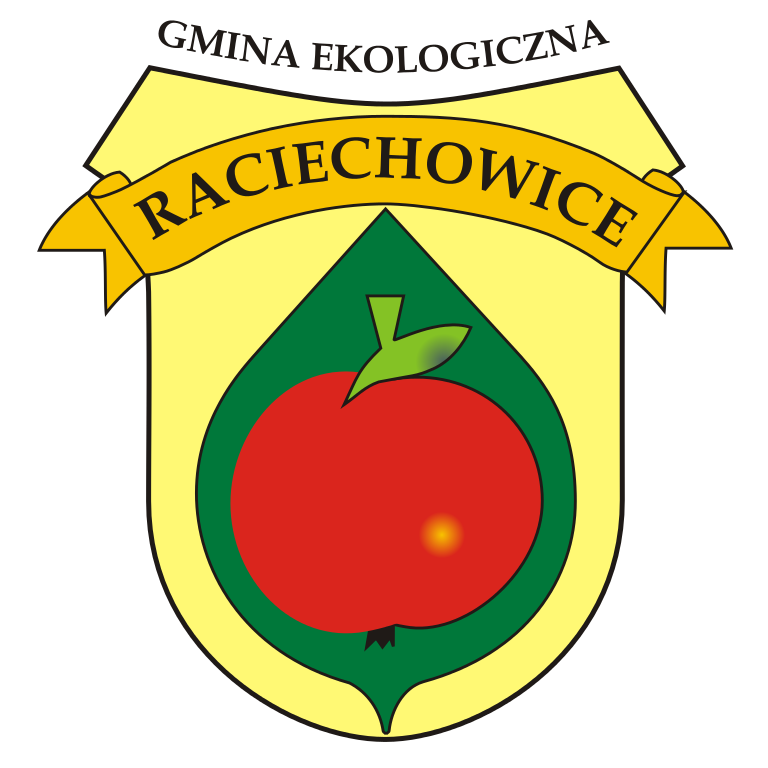 Strategia Rozwiązywania Problemów Społecznych Gminy Raciechowice
na lata 2021-2026
RACIECHOWICE,  2020 R.WstępStrategia Rozwiązywania Problemów Społecznych Gminy Raciechowice na lata 2021-2026jest dokumentem, który na poziomie zarządzania lokalnego (gminnego) pełni zasadniczą rolę wśród planów strategicznych przygotowywanych w obszarze polityki społecznej. Pozwala na racjonalizację tej polityki, określa misję oraz wyznacza cele strategiczne i działania, których wdrożenie powinnow znaczny sposób przyczynić się do rozwiązania wielu problemów społecznychi zminimalizować społeczne skutki kwestii społecznych.Dokument stanowi podstawę do realizacji zadań Gminy Raciechowice, które mają przyczynić się do poprawy warunków życia mieszkańców,w szczególności tych, którzy są zagrożeni marginalizacją i wykluczeniem społecznym, a także mają doprowadzić do integracji społecznej.Niniejsza strategia została opracowana przez Gminny Ośrodek Pomocy Społecznej
w Raciechowicach przy wsparciu ekspertów zewnętrznych. Strategia jest dokumentem uspołecznionym. W pracach nad nim uczestniczyliprzedstawiciele samorządu lokalnego, środowisk pomocy społecznej, mieszkańcy gminy oraz eksperci zewnętrzni.Dokument ma charakter kilkuletni.Został przygotowany na lata 2021- 2026. Jestzgodny z założeniami odnoszących się do polityki społecznej dokumentów strategicznychprzygotowanych na poziomie europejskim, ogólnopolskim i samorządowym i umożliwiaubieganie się o środki zewnętrzne, m.in. z funduszy strukturalnych Unii Europejskiej.W pracach nad Strategią podstawowym problemem jest zdefiniowanie pojęcia „rozwiązywanie problemów społecznych”. Wielu profesjonalistów i praktyków wskazuje na istotny udział w rozwiązywaniu problemów samych osób dotkniętych dysfunkcją i poprzez wzmacnianie kompetencji tych osób uświadamianie podmiotowości w wychodzeniu 
z problemu. Istotne jest zorganizowanie profesjonalnej pomocy nakierowanej na udzielanie wsparcia dla osób chcących zmieniać siebie i swoje otoczenie oraz zorganizowanie odpowiedniego systemu  umożliwiającego  rozwój potencjału społecznego osób i ich rodzin.Zastępowanie osoby mającej problemy niewiele zmienia, a często jest ubezwłasnowolnianiem tej osoby i naruszaniem jej godności.Cele integracji powinny być wyrazem dążeń i aspiracji społeczności lokalnej zmierzających do rozwiązania zidentyfikowanych problemów, likwidacji barier i zagrożeń oraz do wykorzystania wszelkich szans tkwiących w potencjale ludzkim i materialnym dla przyszłej integracji. Strategia jestwięc instrumentem umożliwiającym podejmowanie decyzji zarówno w najbliższym okresie, jak i w odległej perspektywie. Zasady realizacji polityki długofalowej określają cele strategiczne i zadania związane z ich realizacją, działania i decyzje zarównow najbliższym okresie, jak i decyzje w dalszym okresie powinny być podejmowane na podstawie niniejszej strategii.Społeczna akceptacja oraz identyfikacja mieszkańców z wypracowanymi celami dają szansę władzy lokalnej na przejście z poziomu administrowania do poziomu zarządzania polityką społeczną. Jako element żywy Strategia będzie podlegać ciągłym zmianom – będą pojawiać się nowe, ważne cele, a część z przedstawionych w dokumencie straci swoją aktualność. Ten ciągły proces zmian jest jak najbardziej pożądany, ponieważ będzie on miernikiem działań i dążeń społeczności lokalnej.Gminna strategiarozwiązywania problemów społecznych Gminy Raciechowice w ujęciu lokalnym powinna zająć się działaniem w obszarach przede wszystkim:edukacja publiczna, kultura, samoorganizacja społeczności lokalnej;pomoc społeczna, przeciwdziałanie przemocy w rodzinie, pomoc osobom niepełnosprawnym starszym;profilaktyka i rozwiązywanie problemów alkoholowych i narkomanii.Osoba lub rodzina „z problemami”, której udzielono pomocy w tych obszarach, będzie bardziej zmotywowana do aktywności w życiu społecznym z adekwatnym poczuciem wartości, mająca świadomość współodpowiedzialności za rozwiązywanie problemów, które spotkała.Strategia stanowi materiał wyjściowy do opracowania szczegółowych programów 
i projektów pomocy społecznej. Skuteczność wyznaczonych w niej działań pomocowych będzie zależała zarówno od posiadanych i pozyskanych przez gminę środków finansowych, jak i szerokiej, aktywnej i skoordynowanej współpracy przedstawicieli administracji samorządowej i partnerów społecznych, w tym organizacji pozarządowych.Spis treściPodstawy prawne opracowania strategiiPodstawą prawną opracowania niniejszej Strategii są w szczególności następujące akty prawne:Ustawa z dnia 12 marca 2004 o pomocy społecznej (t.j. Dz. U. z 2020 r. poz. 1876) obliguje Gminy do opracowania strategii rozwiązywania problemów społecznych. Wedługart. 17. ust. 1. w/w Ustawy:  Do zadań własnych gminy o charakterze obowiązkowym należy:opracowanie i realizacja gminnej strategii rozwiązywania problemów społecznych ze szczególnym uwzględnieniem programów pomocy społecznej, profilaktyki 
i rozwiązywania problemów alkoholowych i innych, których celem jest integracja osób i rodzin z grup szczególnego ryzyka […].Ustawa z dnia 26 października 1982 r. o wychowaniu w trzeźwości i przeciwdziałaniu alkoholizmowi (Dz. U. z 2019 r., poz. 2277, z późn. zmianami)  stanowi:Realizacja zadań, 
o których mowa w ust. 1, jest prowadzona w postaci gminnego programu profilaktyki 
i rozwiązywania problemów alkoholowych, stanowiącego część strategii rozwiązywania problemów społecznych, uchwalanego corocznie przez radę gminy. Program jest realizowany przez ośrodek pomocy społecznej, o którym mowa w przepisach o pomocy społecznej, lub inną jednostkę wskazaną w programie. W celu realizacji programu wójt (burmistrz, prezydent miasta) może powołać pełnomocnika (art. 4 ust. 2).Ustawa z dnia 29 lipca 2005 r o przeciwdziałaniu narkomanii (t.j. Dz. U. z 2020 r. poz. 2050) stanowi:Wójt (burmistrz, prezydent miasta) w celu realizacji zadań, o których mowa w ust. 1, opracowuje projekt Gminnego Programu Przeciwdziałania Narkomanii, zwanego dalej „Gminnym Programem”, uwzględniając zadania określone w art. 2 ust. 1pkt 1—3 oraz kierunki działań wynikające z Krajowego Programu. Gminny Programstanowi część gminnej strategii rozwiązywania problemów społecznych
(art. 10 ust. 2).Poza tym należy nadmienić także o następujących aktach prawnych, w oparciu o które jest opracowana niniejsza Strategia:ustawa z dnia 8 marca 1990 r. o samorządzie gminnym (t.j. Dz. U. z 2020 r. poz. 713, 1378, z późn. zmianami),ustawa z dnia 9 czerwca 2011 r. o wspieraniu rodziny i systemie pieczy zastępczej(tj. Dz.U. 2020 poz. 821 ze zmianami),ustawa z 28 listopada 2003 r. o świadczeniach rodzinnych (t.j. Dz. U. z 2020 r. poz. 111 ze zmianami),ustawa z dnia 7 września 2007 r. o pomocy osobom uprawnionym do alimentów(tj. Dz.U. 2020 poz. 808 zpóźn. zmianami),ustawa z dnia 29 lipca 2005 r. o przeciwdziałaniu przemocy w rodzinie (tj. Dz.U. 2020 poz. 218, ze zmianami).ustawa z dnia 20 kwietnia 2004 r. o promocji zatrudnienia i instytucjach rynku pracy 
(tj. Dz.U. 2020 poz. 1409, ze zmianami),ustawa z dnia 13 czerwca 2003 r. o zatrudnieniu socjalnym (tj. Dz.U. 2020 poz. 176 ze zmianami);ustawa z dnia 27 sierpnia 1997 r. o rehabilitacji zawodowej i społecznej oraz zatrudnianiu osób niepełnosprawnych (tj. Dz.U. 2020 poz. 426, ze zmianami),ustawa z dnia 21 czerwca 2001 r. o dodatkach mieszkaniowych (t.j. Dz.U. 2019 poz. 2133, z późn. zmianami);ustawa z dnia 24 kwietnia 2003 r. o działalności pożytku publicznego io wolontariacie 
(t.j. Dz.U. 2020 poz. 1057, ze zmianami).Podczas realizacji strategii zajdzie również potrzeba odwołania się do innych aktówprawnych, m.in. z zakresu edukacji, kultury, ochrony zdrowia i budownictwa socjalnego.Uczestnicy, proces uspołeczniania, proceduryUspołecznienie procesu planowania strategicznego jest wymogiem Unii Europejskiej i wiąże się 
w praktyce z zastosowaniem w procesie planowania co najmniej dwóch z czterech niżej podanych zasad polityki strukturalnej Unii Europejskiej:programowanie – obowiązek tworzenia długookresowych strategii i planów rozwoju na poziomie narodowym, wojewódzkim i wszędzie tam, gdzie jest to uzasadnione potrzebami lokalnymi – także na poziomie gmin i powiatów;subsydiarność – jasne określenie kompetencji władzy wykonawczej różnych szczebli
i upoważnienie (na mocy stosowanych aktów prawnych) samorządów do programowania 
i realizacji polityki społecznej regionu;partnerstwo – statutowy obowiązek konsultowania polityki społecznej z partnerami społecznymi na każdym poziomie programowania polityki społecznej;koncentracja – wybór i ustalenie hierarchii priorytetów w ramach programów operacyjnych i systematyczne zwiększanie przydziału środków na te działaniaw obszarach, na których koncentrują się problemy społeczne i ekonomiczne.W poniższej strategii zostały uwzględnione wszystkie wyżej wymienione zasady.Słownik pojęćWizja - dokąd zmierzamy, kim chcemy się stać, w imię jakich wartości działamy,Misja – sens naszego istnienia i działania,Priorytety – najważniejsze cele, pierwszoplanowa sprawa,Cele (kierunki strategiczne) – opisują pożądane zmiany struktury powiązań i jakości
w podsystemach rozwoju,Zadania – upodmiotowiony harmonogram działań (programów, czasów).Charakterystyka środowiska społecznegoPołożenie i terytoriumGmina Raciechowice to gmina wiejska. Należy do województwa małopolskiego, powiatu myślenickiego. Obszar administrowany przez gminę obejmuje 61 km2 oraz 15 sołectw: Bojańczyce, Czasław, Dąbie, Gruszów, Kawec, Komorniki, Krzesławice, Krzyworzeka, Kwapinka, Mierzeń, Poznachowice Górne, Raciechowice, Sawa, Zegartowice, Żerosławice. Na jej terenie znajduje się obszar Natura 2000, PLH120052 Ostoja Nietoperzy Beskidu Wyspowego oraz 166 obiektów wpisanych do Gminnej Ewidencji Zabytków, w tym: 23 wpisane do rejestru zbytków.Obszar Gminy Raciechowice położony jest poza zasięgiem silnego zanieczyszczenia powietrza i gleb. Gmina zaliczana jest do terenów nienależących do tzw. "obszaru ekologicznego zagrożenia". Podstawowe funkcje gminy to rolnictwo, turystyka oraz wypoczynek.Mapa 1. Położenie gminy Raciechowice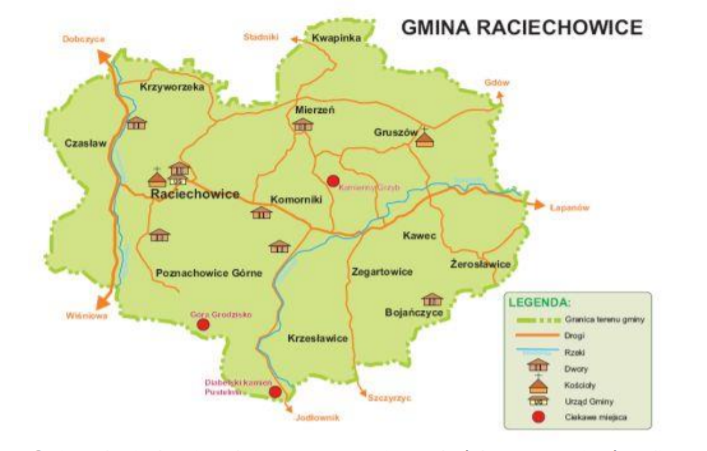 Źródło: Raport o stanie gminy Raciechowice za 2018 r., http://raciechowice.pl/wp-content/uploads/2019/05/raport_raciechowice.pdfZasoby mieszkaniowe na terenie gminy RaciechowiceW 2019 roku w gminie Raciechowice oddano do użytku 25 budynków mieszkalnych. Całkowite zasoby mieszkaniowe w gminie Raciechowice to 1 808 nieruchomości. Na każdych 1000 mieszkańców przypadają zatem 283 mieszkania. Jest to wartość znacznie mniejsza od wartości dla województwa małopolskiego oraz znacznie mniejsza od średniej dla całej Polski. Przeciętna liczba pokoi w nowo oddanych mieszkaniach w gminie Raciechowice to 5,72 i jest znacznie większa od przeciętnej liczby izb dla województwa małopolskiego oraz znacznie większa od przeciętnej liczby pokoi w całej Polsce. Przeciętna powierzchnia użytkowa nieruchomości oddanej do użytkowania w 2019 roku w gminie Raciechowice to 153,20 m2 i jest znacznie większa od przeciętnej powierzchni użytkowej dla województwa małopolskiego oraz znacznie większa od przeciętnej powierzchni nieruchomości w całej Polsce. Biorąc pod uwagę instalacje techniczno-sanitarne 88,27% mieszkań przyłączonych jest do wodociągu (zgodnie z BDL GUS).Z kolei 87,11% nieruchomości wyposażonych jest w ustęp spłukiwany, 83,19% mieszkań posiada łazienkę, 61,89% korzysta z centralnego ogrzewania, a 2,65% z gazu sieciowego.Wykres 1. Liczba mieszkań na terenie gminy Raciechowice: ogółemw latach 1995- 2018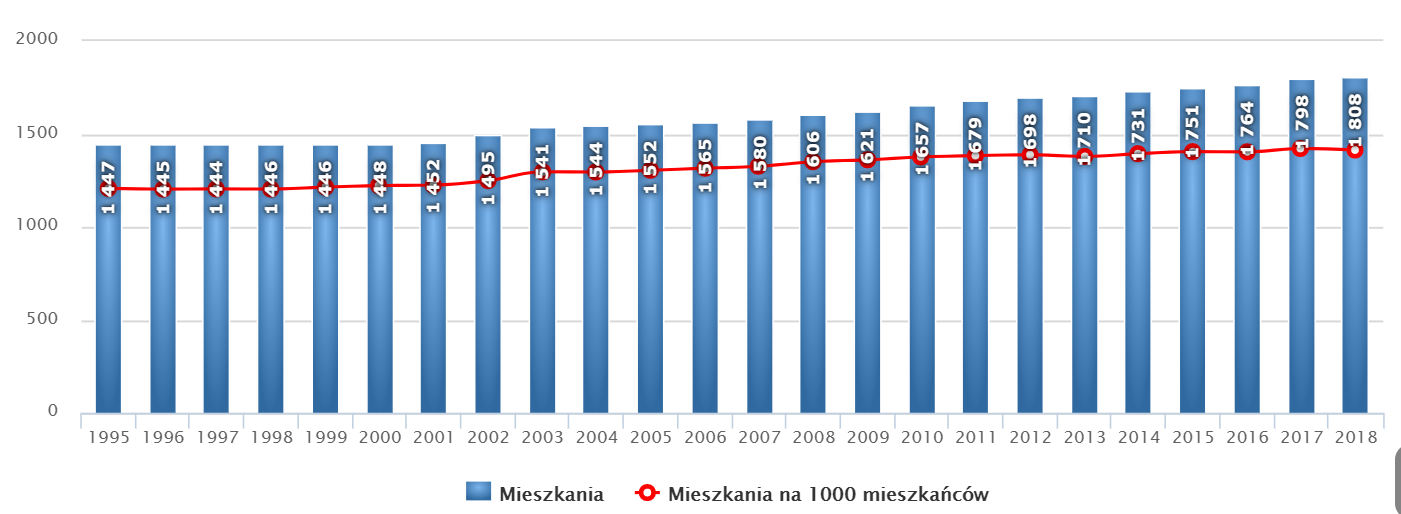 Źródło: BDL GUS, https://bdl.stat.gov.pl/
Podstawowe dane demograficzneGmina Raciechowice ma 6 413 mieszkańców, z czego 50,1% stanowią kobiety, a 49,9% mężczyźni. W latach 2002-2019 liczba mieszkańców wzrosła o 7,2%. Średni wiek mieszkańców wynosi 38,3 lat i jest mniejszy od średniego wieku mieszkańców województwa małopolskiego oraz mniejszy od średniego wieku mieszkańców całej Polski.Wykres 2. Ludność gminy Raciechowice w latach 1995- 2019 r.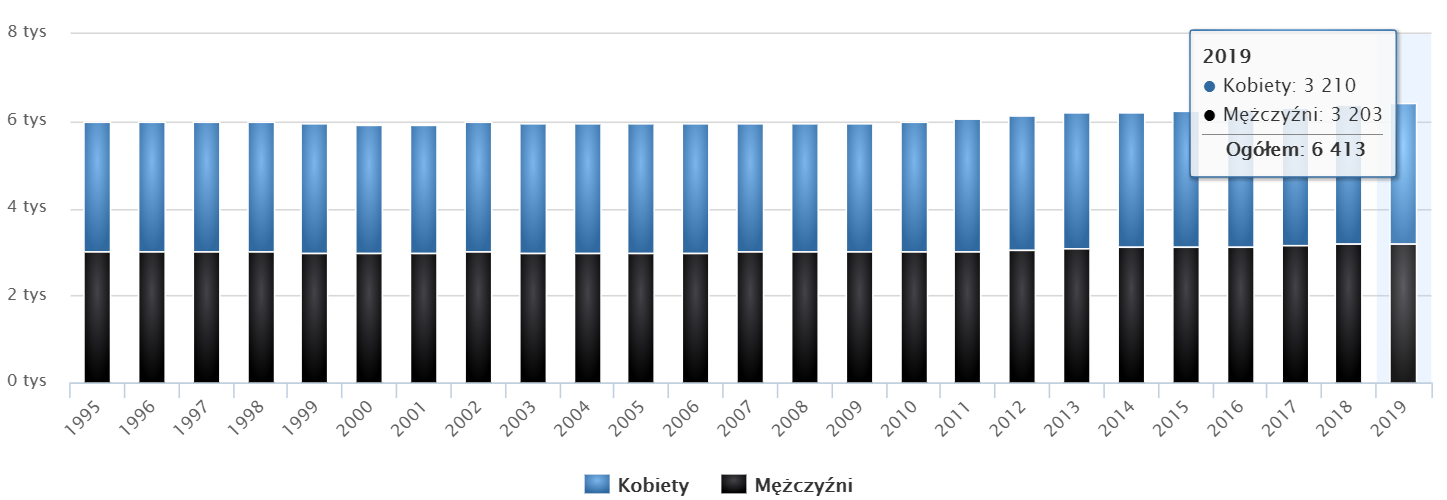 Źródło: BDL GUS, https://bdl.stat.gov.pl/Większość mieszkańców gminy t.j. 61,5% osób z gminy Raciechowice jest w wieku produkcyjnym, 21,1% w wieku przedprodukcyjnym, a 17,4% mieszkańców jest w wieku poprodukcyjnym.Wykres 3. Ludność gminyRaciechowicew latach 1995- 2019 r.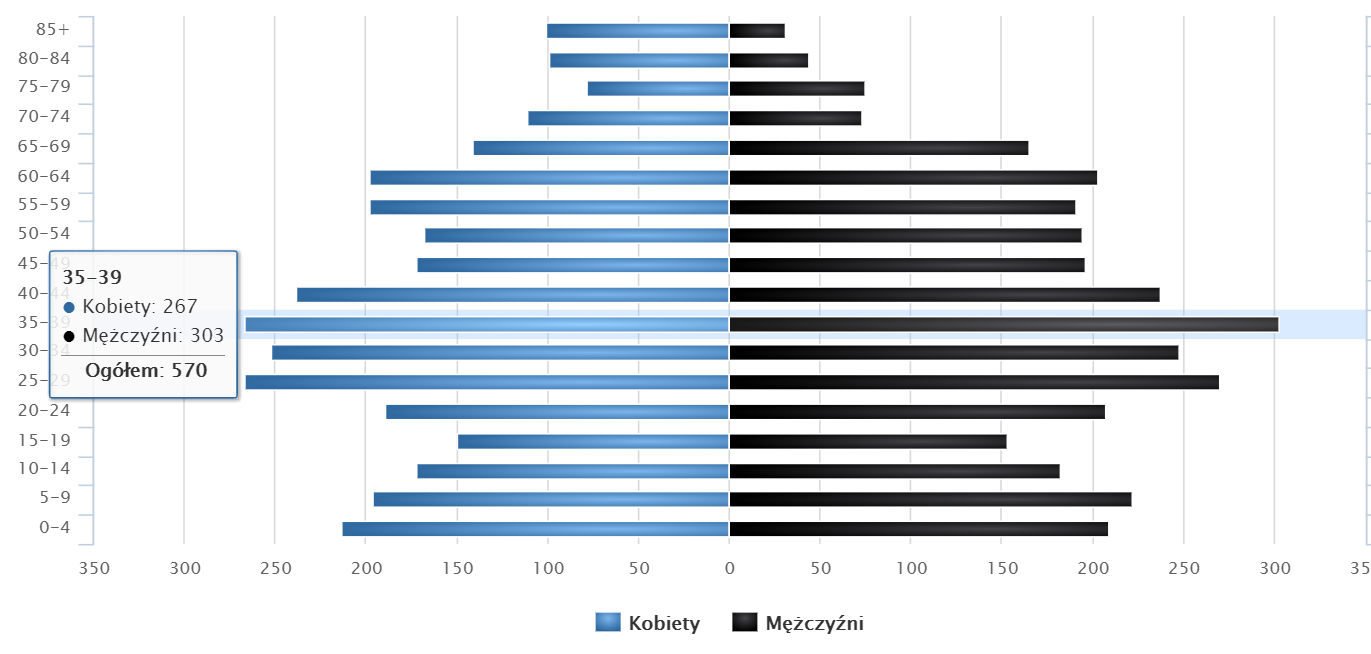 Źródło: BDL GUS, https://bdl.stat.gov.pl/Analiza struktury wiekowej mieszkańców gminy Raciechowice pozwala stwierdzić, że jest ona korzystna pod względem demograficznym. Należy zauważyć jednak tendencję spadkową dla liczby młodych przed 14 rokiem życia, a także tendencję wzrostową dla osób w wieku poprodukcyjnym.Gmina Raciechowice ma dodatni przyrost naturalny wynoszący 17. Odpowiada to przyrostowi naturalnemu 2,65 na 1000 mieszkańców gminy Raciechowice. W 2019 roku urodziło się 81 dzieci, w tym 50,6% dziewczynek i 49,4% chłopców. Współczynnik dynamiki demograficznej, czyli stosunek liczby urodzeń żywych do liczby zgonów wynosi 1,32 i jest znacznie większy od średniej dla województwa oraz znacznie większy od współczynnika dynamiki demograficznej dla całego kraju.Wykres 4. Przyrost naturalny na 1000 ludności na terenie gminy Raciechowicew latach 1995- 2019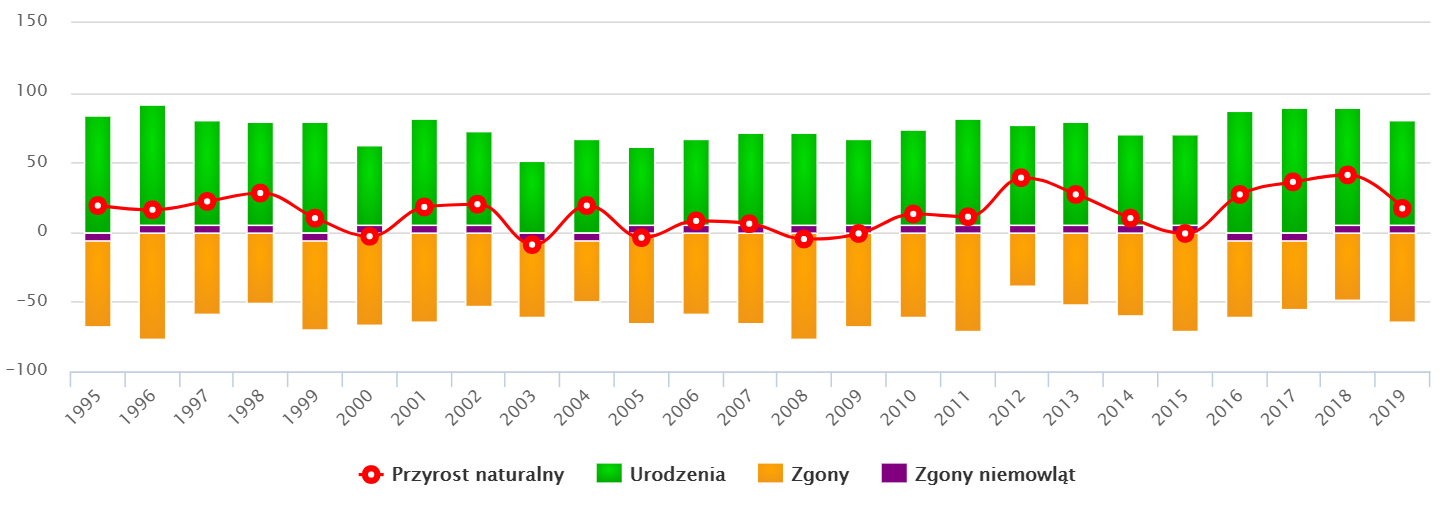 Źródło: BDL GUS, https://bdl.stat.gov.pl/W 2019 roku zarejestrowano 72 zameldowań w ruchu wewnętrznym oraz 57 wymeldowań, 
w wyniku czego saldo migracji wewnętrznych wynosi dla gminy Raciechowice 15. W tym samym roku 2 osób zameldowało się z zagranicy - daje to saldo migracji zagranicznych wynoszące 2.Wykres 5. Zameldowania, wymeldowania i saldo migracji w latach 1995- 2019 na terenie gminy Raciechowice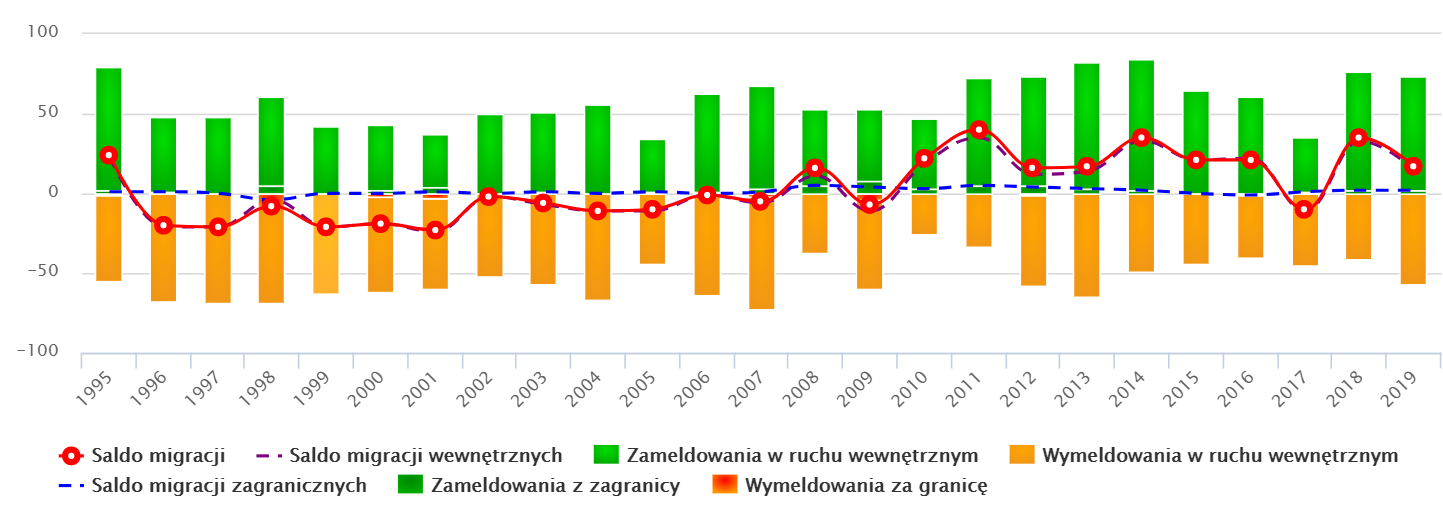 Źródło: BDL GUS, https://bdl.stat.gov.pl/Rynek pracyWskaźnik Banku Danych Lokalnych Głównego Urzędu Statystycznego z 2019 r. wskazuje, że w gminie Raciechowice na 1000 mieszkańców pracują 93 osoby. Odsetek 50,8% wszystkich pracujących ogółem stanowią kobiety, a 49,2% mężczyźni. Co istotne jest to wskaźnik, który nie wlicza osób pracujących w: w jednostkach budżetowych działających w zakresie obrony narodowej i bezpieczeństwa publicznego, osób pracujących w gospodarstwach indywidualnych w rolnictwie, duchownych oraz pracujących w organizacjach, fundacjach i związkach, a także w podmiotach o liczbie pracujących do 9 osób, wg faktycznego miejsca pracy i rodzaju działalności.W 2018 roku przeciętne miesięczne wynagrodzenie brutto w gminie Raciechowice wynosiło 4 015,38 PLN, co odpowiada 83.10% przeciętnego miesięcznego wynagrodzenia brutto w Polsce. Wśród aktywnych zawodowo mieszkańców gminy Raciechowice 390 osób wyjeżdża do pracy do innych gmin, a 139 pracujących przyjeżdża do pracy spoza gminy - tak więc saldo przyjazdów i wyjazdów do pracy wynosi -251. 39,5% aktywnych zawodowo mieszkańców gminy Raciechowice pracuje w sektorze rolniczym (rolnictwo, leśnictwo, łowiectwo i rybactwo), 26,8% w przemyśle i budownictwie, a 13,3% w sektorze usługowym (handel, naprawa pojazdów, transport, zakwaterowanie i gastronomia, informacja i komunikacja) oraz 0,9% pracuje w sektorze finansowym (działalność finansowa i ubezpieczeniowa, obsługa rynku nieruchomości).Wykres 6. Liczba pracujących według sektorów w latach 2006- 2018 na terenie gminy Raciechowice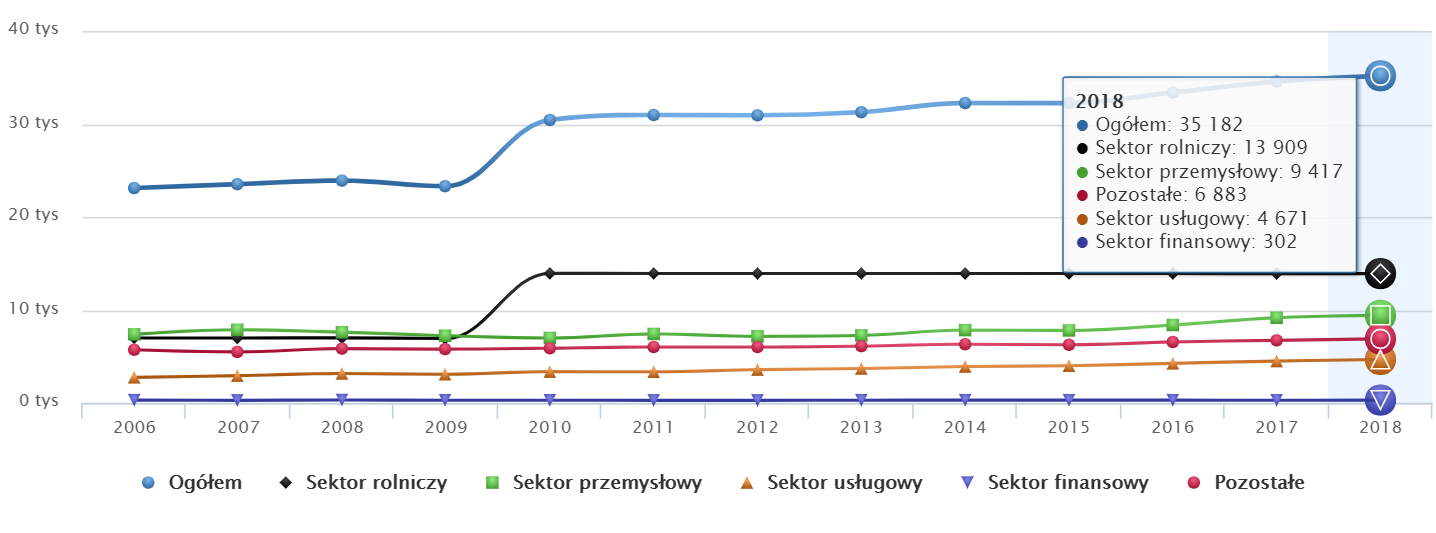 Źródło: BDL GUS, https://bdl.stat.gov.pl/Bezrobocie rejestrowane w gminie Raciechowice wynosiło w 2019 roku 2,2% (2,8% wśród kobiet i 1,8% wśród mężczyzn). Wykres 7. Liczba bezrobotnych na terenie gminy Raciechowice w latach 2004- 2019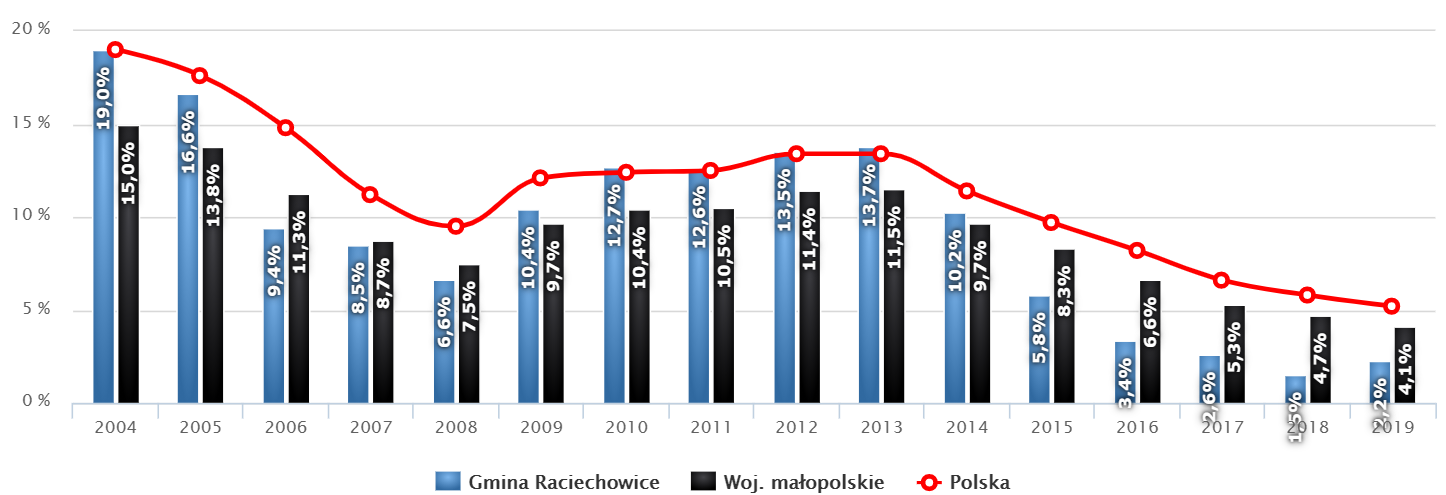 Źródło: BDL GUS, https://bdl.stat.gov.pl/Poniżej przedstawiono informację o liczbie bezrobotnych na terenie gminy. Większość bezrobotnych stanowią kobiety t.j. 654 osoby na 1 194 łącznie.Tabela 1. Liczba bezrobotnych na terenie gminy Raciechowice w 2018 i 2019 r.Źródło: Dane od Gminy Raciechowice.Jednocześnie wskaźnik bezrobocia wśród beneficjentów pomocy społecznej przyjmuje tendencję malejącą. W 2014 r. udział bezrobotnych wśród korzystających z pomocy społecznej stanowił 27%, a w 2019 r. 8%.Infrastruktura edukacyjna i kulturalnaAnalizując sytuację społeczno-ekonomiczną gminy należy również zwrócić uwagę 
na infrastrukturę edukacyjną, kulturalną i zdrowotną. W obszarze polityki społecznej na terenie gminy działa szereg instytucji, których główny celem są działania z obszaru pomocy społecznej, a także edukacji, kultury, sportu i rekreacji oraz profilaktyki zdrowotnej.Infrastruktura edukacyjna i żłobkowaW 2019 r. na terenie gminy funkcjonowało 5 szkół podstawowych (w tym 2 szkoły podstawowe prowadzone przez stowarzyszenia):Szkoła Podstawowa w Raciechowicach,Szkoła Podstawowa w Gruszowie,Szkoła Podstawowa w Krzesławicach,Szkoła Podstawowa w Czasławiu,Szkoła Podstawowa w Zegartowicach. Ponadto funkcjonowały: Samorządowe Przedszkole w Raciechowicach ,Samorządowe Przedszkole w Gruszowie,Oddział Przedszkolny przy Szkole Podstawowej w Krzesławicach,Oddział Przedszkolny przy Szkole Podstawowej w Zegartowicach,Niepubliczny Żłobek i Przedszkole ”Tęczowa Kraina” w Raciechowicach,Niepubliczne  Wielokulturowe Przedszkole w Czasławiu od 1 września 2020 r.W Czasławiu funkcjonuje Szkoła Muzyczna I Stopnia. Do szkół prowadzonych przez Gminę Raciechowice uczęszczało: 909 uczniów (270 uczniów Szkoła w Raciechowicach, 135 uczniów Szkoła w Gruszowie, 93 uczniów Szkoła 
w Krzesławicach, 411 Szkoła Muzyczna w Czasławiu). Do szkół prowadzonych przez stowarzyszenia uczęszczało: 134 uczniów (Szkoła Podstawowa w Czasławiu: 105 uczniów, Szkoła Podstawowa w Zegartowicach: 29 uczniów). W 2019 r. liczba dzieci uczęszczających do przedszkoli na terenie gminy Raciechowice wynosiła 225 osób. Obserwowany jest stopniowy trend wzrostowy od 2000 r.Wykres 8. Liczba dzieci uczęszczających do przedszkoli na terenie gminy Raciechowice w latach 1995- 2019Źródło: BDL GUS, https://bdl.stat.gov.pl/Infrastruktura kulturalna i sportowa  Duże znaczenie w realizacji zadań w obszarze społecznym mają gminne instytucje kultury oraz instytucje upowszechniające wśród mieszkańców postawy aktywne zapewniając 
im możliwość uprawiania sportu i rekreacji.Na terenie gminy Raciechowiceaktywnie działa Biblioteka Publiczna wRaciechowicach. Funkcjonują świetlice wiejskie na terenie sołectw gminy Raciechowice.Na terenie gminy funkcjonują kluby sportowe. W 2019 r. prowadziły działalność z zakresu kultury fizycznej i sportu:Ludowy Klub Sportowy Grodzisko - piłka nożna, lekkoatletyka;Uczniowski Klub Sportowy Orły.Na terenie gminy realizowane są cykliczne imprezy sportowe, w tym Bieg Uliczny o Puchar Wójta Gminy Raciechowice; Gminne Zawody Sportowo-pożarnicze dla dzieci i młodzieży 
z jednostek Gminy Raciechowice. Organizowane są piesze wędrówki na górę Grodzisko 
w ramach turystki rekreacyjnej.Opieka zdrowotnaPodstawową opiekę zdrowotną mieszkańcom gminy w 2019 r. zapewniają następujące placówki opieki zdrowotnej:SPECJALMED Sp. z o.o. Filia nr 5, Raciechowice 330, 32-415;FIZJOMED Sp. z o.o. Filia nr 2, Raciechowice 330, 32-415;Niepubliczny Zakład Opieki Zdrowotnej Pro-Dent, Raciechowice 330, 32-415;NZOZ Praktyka Lekarza Rodzinnego M.Janik, Raciechowice 140, 32-415;Praktyka Lekarza Rodzinnego Kazimierz Piotrowicz.Na terenie gminy funkcjonuje2 apteki. Mieszkańcy mają dostęp do usług rehabilitantów, co jest szczególnie istotne z perspektywy społeczeństwa starzejącego się.Bezpieczeństwo publiczneNa terenie gminy Raciechowicenie funkcjonuje Posterunek Policji wRaciechowicach. Istnieje tylko Punkt przyjęć obywateli 1 raz w tygodniu ,Gminę obsługuje  Komisariat PolicjiwDobczycach. Realizuje on działania m.in. związane z prewencją, w tym spotkania z młodzieżą, informowaniemieszkańców o zagrożeniach, wykonywaniepierwszych czynności na miejscu zdarzenia. Ponadto na terenie gminy funkcjonuje  8 jednostek OSP tj. w: Raciechowicach, Kwapince, Gruszowie, Dąbiu, Czasławiu, Krzesławicach, Żerosławicach, Poznachowicach Górnych.Pomoc społecznaJednostką organizacyjną gminy realizującą zadania własne i zlecone z zakresu pomocy społecznej jest Gminny Ośrodek Pomocy Społecznej z siedzibą w Raciechowicach. Celem Ośrodka jest podejmowanie wszelkich działań umożliwiających osobom i rodzinom przezwyciężanie trudnych sytuacji życiowych, których nie są one w stanie pokonać wykorzystując własne uprawnienia, zasoby i możliwości. Wspieranie osób i rodzin w wysiłkach zmierzających do zaspokojenia niezbędnych potrzeb i umożliwianie im życia w warunkach odpowiadających godność człowieka, a także podejmowanie działań zmierzających do życiowego usamodzielnienia osób i rodzin oraz ich integracji ze środowiskiem. Do zadańGOPS należy w szczególności:realizacja zadań własnych gminy takich jak: przyznawanie i wypłacanie przewidzianych ustawą świadczeń z zakresu pomocy społecznej m.in. zasiłków stałych, celowych, okresowych i innych, świadczenie usług opiekuńczych w tym specjalistycznych w miejscu zamieszkania, udzielanie pomocy w formie posiłków, schronienia i niezbędnego ubrania osobom tego pozbawionym w tym bezdomnym, dożywianie dzieci, sprawienie pogrzebu, w tym osobom bezdomnym, kierowanie do domu pomocy społecznej i ponoszenie odpłatności za pobyt mieszkańca, praca socjalna;wspieranie rodziny i współfinansowanie pieczy zastępczej;podejmowanie innych zadań z zakresu pomocy społecznej wynikających z rozeznanych potrzeb gminy, w tym tworzenie i realizacja programów osłonowych;diagnoza potrzeb oraz sprawozdawczość.Do wydawania indywidualnych decyzji administracyjnych w sprawach należących doprzedmiotu wszystkich działań Gminnego Ośrodka Pomocy Społecznej w Raciechowicachupoważniony jest Kierownik. W 2019 r. w Ośrodku zatrudnienie stanowiło 10,50 etatów dla pracowników na umowę o pracę realizujących zadania z zakresu pomocy społecznej.  Do realizacji zadań wynikających z ustawy o pomocy społecznej ośrodek pomocy społecznej zgodnie z art. 110 ust. zatrudniono 4 pracowników socjalnych. W roku 2019 zatrudnionych było 4 pracowników wykonujących usługi opiekuńcze oraz 1,50 etatuw charakterze ”pozostali pracownicy”.Problemy społeczne występujące na terenie GminyRaciechowiceNa terenie  GminyRaciechowice według stanu na dzień 31 grudnia 2019 r. Gminny Ośrodek Pomocy Społecznej w Raciechowicachobjął wsparciem łącznie 302 osoby, którym udzielono świadczenia. Było to razem 150rodzin, w których było 500 osób. Tabela 2. Liczba i rodzaj świadczeńpieniężnych na tereniegminy Raciechowice. Stan na 2019 r.Źródło: Sprawozdanie z działalności Gminnego Ośrodka Pomocy Społecznej w Raciechowicach za 2019 rok.Liczba udzielonych świadczeń zmniejsza się z roku na rok. W 2017 r. odnotowano 688 osób w rodzinach, którym udzielono świadczeń, z tego dla 322 były to świadczenia pieniężne, zaś niepieniężne 583. W 2018 r. było to już 576 osób, z których 238 otrzymało świadczenia pieniężne (niepieniężne – 502). Oznacza to, że liczba świadczeń pieniężnych zmalała w latach 2017- 2019 o 115, a niepieniężnych o 154.W 2019 r. głównymi powodami przyznania świadczeń były: niepełnosprawność 
(76rodzin), długotrwała lub ciężka choroba (112rodzin), potrzeba ochrony macierzyństwa 
(43 rodziny). W zakresie długotrwałej lub ciężkiej choroby nastąpił spadek liczby udzielanych świadczeń z 129 rodzin w 2017 r. do 112 w 2019 r. Ponadto zmalała liczba świadczeń udzielanych z powodu ubóstwa z 107 rodzin w 2017 r. do 61 w 2019 r.Tabela 3. Klasyfikacja powodów udzielania świadczeń w2019 r.Źródło: GOPS w Raciechowicach.Wspieranie rodziny i piecza zastępczaSytuacja rodzin została przedstawiona w oparciu o dane statystyczne w zbiorach Gminnego Ośrodka Pomocy Społecznej w Raciechowicach, który ewidencjonuje informacji
o rodzinach doświadczających różnych problemów oraz udzielanych rodzinom formach wsparcia. Wybrane dane statystyczne pokazują, że na terenie gminy Raciechowice problemy rodzin wychowujących dzieci, w tym rodzin wykazujących konieczność ochrony macierzyństwa plasują się na drugimmiejscu w hierarchii problemów społecznych pod względem liczby osób objętych świadczeniami.W gminie obserwuje się tendencję malejącą liczby rodzin objętych pomocą i wsparciem.Udzielane rodzinom wsparcie ma na celu pomoc w rozwiązaniu trudnych życiowych problemów oraz zapobieganie niekorzystnym zjawiskom powodującym trudności rozwojowe dzieci i młodzieży. Priorytetem w działaniu lokalnych podmiotów wspierających rodziny wychowujące dzieci jest przede wszystkim zapewnienie bezpieczeństwa socjalnego w rożnych formach, co jest priorytetowym działaniem współczesnych społeczności lokalnych w dobie zmniejszającej się dzietności rodzin. Problemy rodzin niepełnych, podobnie jak wielodzietnych dotyczą zarówno sfery niedostatku, zaniedbań opiekuńczych powiązanych z niewydolnością wychowawczą rodziców, ale też schorzeniami, niepełnosprawnością i innymi problemami utrudniającymi prawidłowe funkcjonowanie w społeczeństwie. Wielość problemów z jakimi borykają się rodziny zamieszkujące na terenie gminy Raciechowice jest zróżnicowana, ale najwyraźniej rysują się problemy socjalne, które znajdują wyraz w formach pomocy oferowanych dzieciom. Jedną z takich form stanowi dożywianie dzieci w szkołach i placówkach edukacyjnych. W 2019 r. odnotowano 190 świadczeniobiorców, wartość świadczeń:173.320 zł.Przedstawiona powyżej diagnoza pokazuje, że problemy rodzin z dziećmi na terenie gminy Raciechowice dotyczą najczęściej kwestii socjalnych, na kolejnych miejscach plasuje się wielodzietność lub niepełne rodzicielstwo, marginalnie występuje problem zaniedbań opiekuńczych powodujący konieczność umieszczania dzieci w systemie pieczy zastępczej.Diagnoza problemów społecznychNa podstawie raportu z diagnozy społecznej, zrealizowanej na zlecenie Gminy Raciechowice, przedstawia się obraz problemów społecznych na terenie gminy z perspektywy jego mieszkańców.  Badania zrealizowano w latach 2019 i 2020. W badaniu w 2019 r. dotyczącym problemów społecznych w Gminie Raciechowice wzięło udział 100 dorosłych mieszkańców. Większość badanej społeczności stanowiły kobiety, tj. 67%. Mężczyźni stanowili 33% próby. Z kolei w badaniu z 2020 r. dotyczącym sfery społecznej wzięło udział 52 osoby, w tym zdecydowaną większość stanowiły kobiety (61,54%).PROBLEMY SPOŁECZNE MIESZKAŃCÓW GMINY RACIECHOWICE Poproszono mieszkańców o ich ocenę aktualnych warunków życia. Najwięcej badanych osób deklaruje, że warunki życia mieszkańców są średnie (53,85%). Pozostałe osoby określiły je na raczej dobre (30,77%), dobre (5,77%), a także 3,85% uważa, że są bardzo dobre. Negatywną ocenę zadeklarowało 5,77% osób zaznaczając odpowiedź „raczej złe”. Warto podkreślić, iż nikt z respondentów nie zadeklarował, iż warunki życia mieszkańców gminy są złe czy bardzo złe.Ankietowanych poproszono o wskazanie głównych przyczyn problemów społecznych, które powodują trudne warunki życia w gminie. Więcej niż połowa ankietowanych wskazywała na niezaradność życiową (63,46%). Wśród pozostałych przyczyn badani wskazali między innymi: przemoc w rodzinie (32,69%), długotrwałą lub ciężką chorobę (30,77%), wielodzietność (28,85%), bezrobocie (25%), bezradność w sprawach opiekuńczo-wychowawczych (25,00%), niepełnosprawność (25%), alkoholizm (23,08%), ubóstwo (19,23%) czy też samotne wychowywanie dzieci (13,46%).Wykres 9. Główne przyczyny problemów społecznych mieszkańców gminy Raciechowice w 2020 r.Źródło: Opracowanie własne.Połowa ankietowanych przyznała, że słyszała o rodzinach ubogich (50%). Znaczna część badanych zadeklarowała także znajomość ubogich rodzin: 25% osób zna nielicznie takie rodziny, a 5,77% zna wiele takich rodzin. 19,23% respondentów nie słyszało o takich rodzinach w gminie.Zdaniem ankietowanych główną przyczyną popadania w ubóstwo jest w przeważnej większości dziedziczenie go (65,38%). Pozostałymi głównymi czynnikami wymienianymi przez respondentów są kolejno: uzależnienia (50,00%), niedostosowanie społeczne (44,23%), choroby (42,31%), bezrobocie (30,77%), rozpad rodziny (23,08%), niepełnosprawność (21,15%) oraz wielodzietność (13,46%).	Wykres 10. Przyczyny popadania w ubóstwo według mieszkańców gminy RaciechowiceŹródło: Opracowanie własne.Ankietowanych zapytano o trudności osób niepełnosprawnych. Jak możemy zobaczyć na wykresie nr 11 osoby niepełnosprawne na terenie Gminy Raciechowice borykają się z wieloma problemami. Są to kolejno: bariery architektoniczne (71,15%), utrudniony dostęp do usług opiekuńczych (55,77%), utrudniona możliwość korzystania ze środków transportu (51,92%), 
a także problemy psychologiczne (26,92%), izolacja (23,08%), brak akceptacji w środowisku lokalnym (19,23%) czy bezrobocie (15,38%).Jedynie 1,92% respondentów uważa, że oferta pomocy dla osób niepełnosprawnych 
w gminie jest wystarczająca, zaś 19,23% uważa, że jest raczej wystarczająca. Z tą opinią nie zgodziło się 48,08% osób, w tym 34,62% uważa, że jest ona raczej niewystarczająca, a dla 13,46% osób jest ona niewystarczająca. Znaczna część osób wśród badanych miała trudności w określeniu ilości potrzebnej pomocy osobom niepełnosprawnym (30,77%).  Do posiadania w składzie rodziny osoby chorej przyznaje się 30,77% respondentów. Znaczna część respondentów uważa, że dostęp do opieki zdrowotnej jest wystarczający (61,54%), a 38,46% osób nie zgadza się z tą opinią.  Mieszkańców poproszono również o wskazanie problemów, z jakimi borykają się osoby starsze w gminie. Ponad połowa badanych wskazała na choroby (67,31%) oraz samotność (65,38%). Także duża część ankietowanych uznała, iż jest to brak opieki ze strony rodziny (48,08%), ubóstwo (38,46%) oraz niepełnosprawność (34,62%).Mieszkańcy zostali poproszeni o ocenę zaangażowania władz gminy w życie społeczne mieszkańców. Większość ankietowanych ocenia je na dostateczne (30,77%). Bardziej pozytywnie ocenia je 21,15% respondentów, w tym 15,38% na dobre, a 5,77% na bardzo dobre. Odmiennego zdania jest 23,08% badanych osób. Pozostała ¼ ankietowanych wskazała odpowiedź „trudno powiedzieć” (25%). BADANIA WŚRÓD OSÓB DOROSŁYCHNa początek mieszkańców zapytano jak często zdarza im się spożywać alkohol. 
25,25% badanych nie pije w ogóle alkoholu. Kilka razy w roku zdarza się to 27,27% ankietowanych. Kolejne 29,29% osób sięga po alkohol kilka razy w miesiącu, 14,14% kilka razy w tygodniu, zaś 4,04% badanych pije alkohol codziennie, co wskazuje, że te osoby mogą zmagać się z problemem alkoholowym. Wykres 11. Jak często spożywa Pan/i alkohol?Źródło: Opracowanie własne.Większość respondentów, jednorazowo wypija od 3 do 4 porcji alkoholu (51,35%). 32,43% ankietowanych wypija jednorazowo 1 - 2 porcje, 12,16% osób wypija 5 - 7 porcji alkoholu, 1,35% osób 8 - 10 porcji oraz kolejne 2,70% badanych 11 - 13 i więcej porcji. W Gminie Raciechowice kobiety najczęściej wypijają jednorazowo 3 – 4  porcje alkoholu (52%). 29% kobiet jednorazowo wypija od 1 do 2 porcji alkoholu, kolejne 15% ankietowanych jednorazowo wypija 5 – 7 porcji napojów alkoholowych, 2% kobiet jednorazowo pije od 8 do 10 porcji, zaś kolejne 2% wypija 11 – 13 i więcej porcji. Mężczyźni najczęściej jednorazowo wypijają 3 – 4 porcje (50%), 1 – 2 porcje (38%), kolejne 8% osób wypija od 5 do 7 porcji alkoholu oraz 4% mężczyzna jednorazowo wypija od 
11 do 13 i więcej porcji alkoholu.Wykres 12. Ile porcji alkoholu wypija Pan/i w ciągu całego dnia, w którym Pan/i pije?Źródło: Opracowanie własne.Ankietowani oświadczyli, iż zdarzało im się kierować pojazdem w stanie nietrzeźwości. 13,58% respondentów taka sytuacja zdarzyła się raz, 8,64% osób zdarza się to sporadycznie, zaś 2,47% badanych zdarza się to często. Dane te pokazują, iż problem pijanych kierowców jest obecny na terenie  Gminy Raciechowice, jednak jego skala nie przybiera znacznych rozmiarów.Wykres 13. Czy zdarzyło się Panu/i kierować pojazdem pod wpływem alkoholu?Źródło: Opracowanie własne.Wśród ankietowanych 22,97% oświadczyło, iż zdarzało im się kierować pojazdem w stanie nietrzeźwości. 16,22% respondentów taka sytuacja zdarzyła się raz, a 6,76% osób zdarza się to sporadycznie.  Analizując spożycie alkoholu w gminie na przestrzeni ostatnich kilku lat, można zauważyć, iż większość respondentów sądzi, iż obecnie pije się tyle samo co dawniej – takiej odpowiedzi udzieliło 32,32% osób. Zdaniem 12,12% badanych obecnie pije mniej niż kiedyś, zaś 21,21% osób uważa, że aktualnie pije się więcej niż kiedyś. 34,34% osób wskazało odpowiedź ,,trudno powiedzieć”.Wykres 14. Proszę ocenić czy spożycie alkoholu na przestrzeni kilku lat w Pana/i miejscowości.Źródło: Opracowanie własne.Celem sprawdzenia wiedzy mieszkańców dotyczącej konsekwencji spożywania alkoholu, poproszono ich o ustosunkowanie się do kilku stwierdzeń. Jak wynika z udzielonych odpowiedzi, mieszkańcy w większości posiadają wiedzę dotyczącą alkoholu. 67,68% mieszkańców uważa, że przychodzenie do pracy na kacu jest zachowaniem nieodpowiednim. Z tą opinią nie zgodziło się 9,09% osób – uważają oni, iż nie ma nic złego w przychodzeniu do pracy na kacu. Natomiast 23,23% ankietowanych nie potrafiło udzielić odpowiedzi na to pytanie. 60,61% osób sądzi, iż alkohol w piwie jest tak samo szkodliwy jak ten w wódce, zaś z tą opinią nie zgodziło się 15,15% osób -  twierdzą oni, iż alkohol w piwie jest mniej szkodliwy niż ten w wódce. 24,24% osób wskazało, iż nie potrafią ustosunkować się do tego stwierdzenia. Ze stwierdzeniem ,,Osoby z problemem alkoholowym piją codziennie” zgodziło się 25,25% ankietowanych, zaś 52,53% nie zgodziło się z tym stwierdzeniem. 22,22% osób wskazało odpowiedź ,,nie wiem”.29,29% ankietowanych uważa natomiast, iż alkoholizm jest dziedziczny, a 49,49% osób nie zgadza się z tą opinią. Do tego stwierdzenia nie potrafiło odnieść się 21,21% osób.Według 36,36% mieszkańców okazjonalne spożywanie alkoholu nie uzależnia. Z tym stwierdzeniem nie zgodziło się również 48,48% osób, a 15,15% nie potrafiło udzielić odpowiedzi na to pytanie.Natomiast 22,22% osób uważa, że alkohol jest dobrym lekarstwem na sen. 58,59% osób nie zgadza się z tą opinią, a 19,19% osób nie potrafiło udzielić odpowiedzi na to pytanie. W niniejszym badaniu oszacowano na próbie respondentów skalę uzależnień od nikotyny wśród mieszkańców gminy Raciechowice. Z zebranego materiału badawczego wynika, iż 11,10% mieszkańców pali papierosy. Wśród nich 1,01% osób pali kilka razy w roku, 2,02% pali raz w miesiącu, 2,02% badanych sięga po papierosy kilka razy w tygodniu, zaś 5,05% osób pali codziennie.Wykres 15. Jak często pali Pan/i papierosy?Źródło: Opracowanie własne.Analizując częstotliwość palenia papierosów można dostrzec, iż z nałogiem zmagają się częściej mężczyźni niż kobiety. Do palenia przyznało się 18% mężczyzn i 6% kobiet. Wśród tej pierwszej grupy codziennie pali 9% ankietowanych, a kilka razy w tygodniu pali 3% mężczyzn, a kilka razy w miesiącu 6% osób. Kobiety palą: kilka razy w roku (2%) oraz kilka razy w tygodniu (2%) i codziennie (3%).Wśród ankietowanych 20,00%, którzy palą papierosy, przyznało, iż nie pali ich codziennie.  10,00% osób wypala dziennie mniej niż 5 papierosów, 20,00% pali od 6 do 15 papierosów, kolejne 20,00% wypala od 16 do 25 papierosów dziennie, a 30,00% osób nie wie ile wypala, ponieważ tego nie liczy.Wśród respondentów 3,03% przyznało, że sięgali kiedykolwiek po narkotyki. Wśród tych osób 2,02% zażywało narkotyki jednokrotnie, zaś kolejne 1,01% badanych sięga po nie kilka razy w miesiącu.Wykres 16. Jak często zażywa Pan/i środki psychoaktywne (narkotyki, dopalacze)?Źródło: Opracowanie własne.Następnie ankietowanych poproszono o ocenę możliwości pozyskania narkotyków 
w Gminie Raciechowice. Co ciekawe, aż 80,81% osób nie potrafiło udzielić odpowiedzi na to pytanie. 6,06% osób uważa, że są one trudno dostępne, zdaniem 6,06% badanych substancje te są całkowicie niedostępne. Z tą opinią nie zgodziło się 7,07% respondentów – uważają oni, że narkotyki są łatwo dostępne w gminie.Zdecydowana większość ankietowanych (89,90%) nie potrafiła wskazać miejsc w Gminie Raciechowice, w których można kupić substancje psychoaktywne. Pozostałe osoby wskazywały na: dyskotekę (6,06%), okolice szkoły (5,05%), siłownię (4,04%), centrum miejscowości (2,02%), oraz osiedle (1,01%). Dodatkowo 5,05% osób zna konkretne osoby sprzedające narkotyki. Na koniec mieszkańców poproszono o ustosunkowanie się do kilku stwierdzeń.2,02% ankietowanych mieszkańców uważa, że nie ma nic złego w przychodzeniu do pracy pod wpływem narkotyków lub dopalaczy. Z tą opinią nie zgodziło się 85,86% osób, zaś 12,12% nie potrafiło udzielić odpowiedzi na to pytanie. 4,04% badanych twierdzi, iż posiadanie narkotyków nie powinno być karalne, zaś 85,86% osób uważa, że należy karać posiadanie narkotyków. 10,10% osób wskazało odpowiedź ,,nie wiem”.87,88% ankietowanych uważa, że dopalacz nie są bezpieczną alternatywą dla narkotyków. 12,12% osób nie potrafiło odnieść się do tego stwierdzenia. Ze stwierdzeniem ,,okazjonalne zażywanie narkotyków nie prowadzi do uzależnienia” zgodziło się 2,02% osób, a 85,86% nie zgodziło się z tą opinią. 12,12% ankietowanych wskazało odpowiedź ,,nie wiem”. 7,07% mieszkańców twierdzi, że marihuana nie powinna być klasyfikowana jako narkotyk, natomiast 73,74% badanych uważa, że marihuana powinna być zaliczana do narkotyków. 19,19% osób nie potrafiło udzielić odpowiedzi na to pytanie. 2,02% ankietowanych twierdzi, że wszystkie narkotyki są bezpieczne o ile używa się ich odpowiednio, zaś 89,90% osób nie zgodziło się z ta opinią, a 8,08% nie potrafiło udzielić odpowiedzi na to pytanie.Problem przemocy w rodzinie to kolejne zagadnienie poruszane w niniejszej diagnozie. Ma on  na celu nie tylko oszacowanie liczby rodzin zagrożonych przemocą domową, ale także sprawdzenie czy mieszkańcy wiedzą, czym jest przemoc i jakie zachowania klasyfikuje się jako zachowania przemocowe.Warto zwrócić uwagę na fakt, iż 21,21% osób zna kogoś kto jest osobą doświadczającą przemocy w swoim domu. 64,65% ankietowanych nie zna takich osób, zaś 14,14% respondentów nie potrafiło udzielić odpowiedzi na to pytanie. Wśród respondentów 13,13% doświadczyło kiedykolwiek przemocy. Osoby te doznały głównie przemocy psychicznej (76,92%) oraz fizycznej (61,54%), a także: przemocy seksualnej (15,38%), przemocy ekonomicznej (7,69%) oraz zaniedbania (7,69%). Osobami stosującymi przemoc wobec respondentów był: partner/partnerka (46,15%), tata (30,77%), brat (23,08%), brat (23,08%),  dziecko/dzieci (17,69%), siostra (7,69%) oraz inne osoby (15,38%).Wśród respondentów 73,74% mieszkańców uważa, iż nie istnieją okoliczności usprawiedliwiające stosowanie przemocy, zaś 6,06% uważa, że takie okoliczności istnieją. 20,20% osób nie potrafiło udzielić odpowiedzi na to pytanie. Większość osób (68%) uważa, że stosowanie kar fizycznych w stosunku do dzieci nie jest dobrą metodą wychowawczą. Przeciwnego zdania było 11,11% ankietowanych mieszkańców, 
a 20,20% osób nie potrafiło udzielić odpowiedzi na to pytanie.  Mieszkańców poproszono o wskazanie instytucji, w której można uzyskać pomoc w razie problemu uzależnień. W opinii większości mieszkańców w przypadku problemów można uzyskać pomoc: na Policji (62,63%), u rodziny (49,49%), u lekarza (31,31%), w telefonie zaufania (31,31%), w Ośrodku Pomocy Społecznej (27,27%), u znajomych (16,16%), w Zespole Interdyscyplinarnym (11,11%), Ośrodku Interwencji Kryzysowej (11,11%), w Gminnej Komisji Rozwiązywania Problemów Alkoholowych (10,10%) oraz w punkcie konsultacyjnym (9,09%).    Niepokojący jest fakt, iż 6,06% osób przyznało, iż w takiej sytuacji radziłoby sobie samodzielnie, zaś 9,09% osób szukałoby pomocy w Internecie. 4,04% osób nie potrafiło udzielić odpowiedzi na to pytanie. Może to  świadczyć o tym, iż osoby te nie wiedzą gdzie szukać pomocy w sytuacjach kryzysowych.Wykres 17. Do kogo zwróciłby się Pan/i o pomoc w razie problemu  uzależnień lub/i przemocy 
w rodzinie?Źródło: Opracowanie własne. Pytanie wielokrotnego wyboru, odpowiedzi nie sumują się do 100%REKOMENDACJE I WNIOSKI Z BADANIAW odniesieniu do problemu biedy i ubóstwa, starzenia się społeczeństwa oraz sytuacji osób niepełnosprawnych w gminie sporządzono następujące wnioski i zalecenia:Na podstawie zebranych danych wyrazie widać, iż gmina Raciechowice boryka 
się z problemem ubóstwa, szczególnie uwidaczniają się rodziny dotknięte problemem „dziedziczenia ubóstwa”, w których brak aktywności życiowej i uzależnienie 
od świadczeń wypłacanych przez pomoc społeczną przechodzi z pokolenia 
na pokolenie. Ograniczenie ubóstwa jest procesem niezwykle złożonym. 
Aby zmniejszyć jego zasięg należy podjąć odpowiednio zaplanowane i długofalowe działania realizowane na szczeblu centralnym i samorządowym. Niezbędne jest przy tym współdziałanie zarówno instytucji publicznych, podmiotów biznesowych, 
jak i organizacji społecznych czy pozarządowych, z których wiele w sposób znaczący wspiera osoby wykluczone lub dotknięte ubóstwem. W tym przypadku najbardziej skuteczna jest pomoc długofalowa, nakierowana na aktywizację życiową osób dotkniętych ubóstwem poprzez zawieranie kontraktów socjalnych, czyli pisemnych umów zawartych z osobą ubiegającą się o pomoc, określającą uprawnienia 
i zobowiązania stron umowy, w ramach wspólnie podejmowanych działań zmierzających do przezwyciężenia trudnej sytuacji życiowej osoby lub rodziny. Stosowanie tego narzędzia ułatwia wzmocnienie aktywności i samodzielności życiowej, zawodowej lub przeciwdziałania wykluczeniu społecznemu. Aktywne formy pomocy wymagają większego zaangażowania osób udzielających pomoc społeczną, niż np. w przypadku świadczenia pomocy doraźnej. Rezultaty są odroczone w czasie i dopiero w efekcie końcowym widać jak zmienia się życie osoby ubogiej, ale też otoczenie tej osoby. Znaczącą wartością jest więc wspieranie osób ubogich w formie przyjaznych nowych form działań, czego przykładem mogą być dobre praktyki, takie jak programy osłonowe obejmujące pomocy finansową na zakup leków, uruchomienie „społecznych lodówek”, ”banku rzeczy używanych”,  czy organizacja spotkań świątecznych dla ubogich, samotnych lub bezdomnych. Jak również aktywizacja społeczna i zawodowa osób dotkniętych ubóstwem poprzez m.in.: nabycie nowych umiejętności (udział w kursie zawodowym), zwiększenie osobistych predyspozycji (udział w zajęciach z doradcą zawodowym i psychologiem), włączenie do rynku pracy (podjęcie pracy w ramach prac społecznie – użytecznych, udział w warsztatach ekonomii społecznej).W uzyskiwaniu trwałych efektów ograniczania ubóstwa istotną rolę pełni również udostępnienie instrumentów aktywnej integracji. Instrumenty te składają 
się na kompleksowe działania w sferze zatrudnienia, edukacji, ochrony zdrowia 
i aktywizacji społecznej, a ich celem jest przywrócenie możliwości lub zdolności podjęcia zatrudnienia przez osoby znajdujące się w szczególnie niekorzystnej sytuacji życiowej. Inicjowanie i wspieranie warunków do rozwoju potencjału społeczności lokalnej (stworzenie możliwości samoorganizacji oraz uzyskania dostępu 
do odpowiednich zasobów). Działania nakierowane powinny być przede wszystkim na umożliwienie uzyskania osobom w sytuacji ubóstwa, samodzielności życiowej, której przejawem jest pełnienie ról w rodzinie w sposób sprzyjający jej funkcjonalności, uczestnictwo na rynku pracy oraz aktywność obywatelską w sferze publicznej, w tym zaangażowanie w życie społeczności lokalnej.Kształtowanie wzorców współpracy obywatelskiej przez umożliwienie włączenia 
się w udzielanie pomocy przez osoby prywatne (wolontariat) i organizacje (akcje socjalne).Podnoszenie skuteczności wsparcia przez pracę socjalną, ukierunkowaną 
na wzmacnianie potencjału osób i rodzin w przezwyciężaniu trudnej sytuacji życiowej 
z wykorzystaniem ich uprawnień, zasobów i możliwości, a także wspieranie podnoszenia kwalifikacji i kompetencji pracowników Ośrodka Pomocy Społecznej.Zapobieganie i niwelowanie negatywnych skutków ubóstwa w obszarze opiekuńczo – wychowawczym przez udostępnianie rodzinom z dziećmi wsparcia asystenta rodziny.Wpływanie na kształtowanie stylu życia oraz stanu zaspokojenia potrzeb poprzez udostępnianie informacji o ofercie usług aktywizujących skierowanych do osób 
w trudnej sytuacji finansowej. Informacje powinny być dostępne w często uczęszczanych miejscach w formie plakatów, ulotek, czy krótkich broszur. W kwestii osób starszych zauważono, iż najbardziej uciążliwym problemem jest 
ich samotność i brak wsparcia w chorobach i niepełnosprawności. Dlatego ważne jest podejmowanie działań edukacyjnych na rzecz zmiany postaw wobec 
ról opiekuńczych; kampanie promujące zaangażowanie mężczyzn – mężów, synów, wnuków – w opiekę; pokazywanie, jak opieka buduje współpracę i wzajemne wsparcie w ramach szerszej rodziny.Doskonalenie sposobów świadczenia usług przez ośrodki pomocy społecznej, 
tak aby lepiej odpowiadały na  problem samotności seniorów, wspierały 
ich aktywność kulturalną i  podtrzymywanie kontaktów. Wspieranie także organizacji pozarządowych i ruchów sąsiedzkich, które umożliwiają samotnym osobom starszym nawiązywanie i podtrzymywanie kontaktów z innymi osobami z sąsiedztwa. Promowanie postaw prozdrowotnych przez wspieranie aktywnego stylu życia 
(m.in. rehabilitacji ruchowej), warunkującego uczestnictwo w życiu społeczności lokalnej i budowanie z nią różnego rodzaju relacji (udział w imprezach kulturalnych, dostęp do informacji, możliwość uczenia się, kontakty międzypokoleniowe).Prowadzenie działań przygotowujących osoby starsze i całe rodziny do uruchomienia społecznych sieci wsparcia dużo wcześniej, nim zaistnieje potrzeba korzystania z usług opiekuńczych. Rozwijanie sąsiedzkiej czy też wolontariackiej sieci wsparcia osób starszych sprzyja jak najdłuższemu pozostawaniu w miejscu zamieszkania oraz przeciwdziała poczuciu społecznej izolacji, zapewnia dostęp do informacji, daje impuls do podejmowania różnych aktywności. Sąsiedzi (w sieci wsparcia) mogą 
też pełnić rolę rzecznika osoby zależnej, łącznika z instytucjami pomocy.Konieczne jest informowanie osób starszych o ich prawach i możliwych sposobach reagowania na  przypadki dyskryminacji, przygotowywanie informatorów, tworzenie punktów konsultacji prawnych i prowadzenie kampanii o przeciwdziałaniu dyskryminacji.Poszerzenie działań wynikających z ustawy o przeciwdziałaniu przemocy w rodzinie na osoby samotne, które mogą doświadczać przemocy ze strony innych osób. Instytucje publiczne powinny systematycznie wspierać budowanie przestrzeni działania osób starszych w społecznościach lokalnych, w tym między innymi podejmować działania ukierunkowane na uczynienie przestrzeni publicznej w gminach przyjazną osobom starszym. Szczególnie brakuje miejsc spotkań otwartych dla wszystkich seniorów, 
w których mogliby się oni spotkać i rozmawiać z innymi o sprawach dnia codziennego, 
o swoich doświadczeniach, radościach i smutkach, obawach i nadziejach. O ile parafia 
i kościół stanowią miejsce życia duchowego i ewangelizacji, o tyle w społecznościach lokalnych brakuje miejsc rozwoju duchowości pozakościelnej. Rozwijanie programów edukacyjnych na temat starości w szkołach i przedszkolach. Prowadzenie w mediach kampanii edukacyjnych głoszących hasło poszanowania godności osób starszych. Rozwijanie programów wolontariatu międzypokoleniowego – sprzyjającego wzajemnemu poznawaniu i zrozumieniu, ułatwiającego odrzucenie nieprawdziwych stereotypów, krzywdzących każde z pokoleń (nie tylko tych najstarszych).Mieszkańcy Gminy Raciechowice zgodnie zauważyli, iż największym problemem 
dla osób niepełnosprawnych są bariery architektoniczne. Istniejące w przestrzeniach publicznych newralgiczne bariery i utrudnienia (np. brak ławek umożliwiających krótki odpoczynek, podjazdów, toalet, wysokie krawężniki itp.) mają charakter lokalny, stąd też w ich zidentyfikowaniu i niwelowaniu ważną rolę powinien odgrywać audyt dostępności konkretnych przestrzeni wykonany przez doświadczonych ekspertów w  dziedzinie dostępności przestrzeni publicznej, obejmujący też konsultacje z mieszkańcami, w tym osobami starszymi i przede wszystkim niepełnosprawnymi, co powinno skutkować lepszym dostosowaniem budynków, pomieszczeń, czy innych przestrzeni publicznych do potrzeb i możliwości różnych grup użytkowników. Dodatkowo zapewnianie dostępności transportu publicznego dla osób niepełnosprawnych wymaga eliminacji barier w  dostępie do  tegoż transportu poprzez modernizację taboru pod kątem rozwiązań ułatwiających wsiadanie do  pojazdu i  wysiadanie z  niego, modernizację infrastruktury przystankowej (wyposażenie przystanków w  czytelne rozkłady jazdy, oświetlenie przystanków, wyposażenie w ławki, intuicyjne automaty biletowe itp.). Stworzenie przyjaznego i bezpiecznego transportu publicznego wymaga zastosowania multimodalnego systemu komunikacji, zapewniającego łatwe dotarcie do istotnych punktów docelowych (dom, szpital, przychodnia, instytucje kulturalne, obszary wypoczynku i rekreacji itp.).Celem niwelowania zagrożeń wpływających na występowania problemów społecznych 
w Gminie Raciechowice, dodatkowo zaleca się wprowadzenie następujących działań:Jednym z głównych i najbardziej istotnych problemów społecznych mieszkańców 
są występujące wśród młodzieży uzależnienia behawioralne, m.in. nadmierne korzystanie z Internetu, komputera i telefonu. W tym aspekcie należałoby wyposażyć rodziców 
w pewien wachlarz technik, strategii czy zadań, które mogłyby być skuteczne poprzez organizowanie i prowadzenie szkoleń skierowanych do rodziców, jak również do pedagogów i psychologów szkolnych. Przykładem takich konkretnych programów profilaktycznych są: UNPLAGGED, czy Fred goes net rekomendowane między innymi przez ORE, które angażują zarówno kadrę nauczycielską, rodziców, jak też same dzieci i młodzież do zwalczania i przeciwdziałania wspomnianych wcześniej uzależnień. Internet ma swoje pozytywne i negatywne strony. Obecnie trudno zabronić dziecku  korzystania z tego narzędzia, ponieważ jest ono powszechnie dostępne, a co więcej bardzo pomocne, np. w nauce. W celu przeciwdziałania nadmiernemu angażowaniu się w nowe technologie należy pokazać dzieciom, że nie służą one tylko do rozrywki. Problemem wielu rodziców jest pozwalanie dziecku na bawienie się tabletem, komputerem czy smartfonem, podczas gdy narzędzia nowych technologii mogą służyć rozwojowi. Gdybyśmy pokazali dzieciom, że Internet służy do szukania informacji, jest narzędziem do pracy, to być może zmniejszylibyśmy pozytywne oczekiwania związane z modyfikacją nastroju strategiami ucieczkowymi. Jednocześnie nie można zapomnieć o umiejętności krytycznego myślenia (aby analizować wyszukane informacje). Warto także stworzyć lub zakupić krótkie przewodniki typu „co robić, gdy…”, zawierające konkretne wskazówki co robić, jak reagować, jak ustalać wspólnie zasady, jak respektować itd. Takie wskazówki są przekazywane rodzicom podczas warsztatów kompetencji wychowawczych, ale zasięg krótkich przewodników byłby większy (i być może zachęciłby do udziału w takich warsztatach). Broszury powinny zawierać wskazówki postępowania w przypadku zaobserwowania u swojego dziecka niepokojących sygnałów, mogących sugerować problem z uzależnieniem i praktyczne wskazówki, jak w codziennym życiu przeciwdziałać ryzyku nałogowych zachowań poprzez zabawę.W zakresie przeciwdziałania uzależnieniom od substancji (alkohol, narkotyki, dopalacze) należy kontynuować podnoszenie poziomu wiedzy i umiejętności społecznych mieszkańców Gminy Raciechowice w zakresie czynników chroniących 
w przeciwdziałaniu uzależnieniom poprzez: wykłady, szkolenia, konferencje, kampanie informacyjne.Warto także podnosić poziom wiedzy kadry pomocy społecznej oraz edukacji, 
w zakresie przeciwdziałania uzależnieniom.Dodatkowo w ramach swoich zadań funkcjonariusze Policji powinni poprowadzić szeroko zakrojone działania profilaktyczne w dziedzinie przemocy, przestępstw oraz uzależnień od alkoholu, narkotyków, dopalaczy. Szkolenia, pogadanki powinny 
być prowadzone w szczególności w placówkach oświatowych. W tych działaniach mieści się także dystrybucja ulotek i broszur informacyjnych. Badanie przeprowadzone na terenie Gminy Raciechowice miało na celu zdiagnozowanie oraz określenie głównych problemów występujących wśród społeczności lokalnej. Bezpośrednim rezultatem przeprowadzonej diagnozy jest niniejszy raport, stanowiący podstawę do zaplanowania oraz zrealizowania przez władze lokalne konkretnych oddziaływań, które będą miały na celu stopniową eliminację zagrożeń i problemów występujących na terenie gminy. Dzięki objęciu wsparciem całej rodziny, oddziaływaniem kompleksowym na wszystkie deficyty oraz stałej opiece specjalistów polepszą się relacje rodzinne i międzypokoleniowe, 
a w długofalowej perspektywie uczestnicy będą zmotywowani do zmiany i nastąpi zmniejszenie problemów społecznych związanych z dziedziczeniem biedy w gminie. Nastąpi też wzrost aktywności społecznej i zawodowej wśród dorosłych i młodzieży, co w dłuższej perspektywie spowoduje wyjście z kręgu wykluczenia społecznego. Dzięki tym działaniom nastąpi poprawa funkcjonowania osób z rodzin dziedziczących biedę, co w dalszej perspektywie przybliży ich do samodzielności życiowej, powstanie również platforma współpracy lokalnych instytucji oferujących pomoc i wsparcie osobom doświadczającym ubóstwa co jest działaniem innowacyjnym i zapewnia skuteczniejsze wydatkowanie środków publicznych. Podejmowane 
w ten sposób działania będą znacznie szybsze i efektywniejsze.PROBLEMY SPOŁECZNE: ALKOHOLOWE, NIKOTYNOWE, NARKOTYKOWE, PRZEMOC, UZALEŻNIENIA BEHAWIORALNE – PODSUMOWANIE I WNIOSKI1. Rekomendacje  do dalszych działań profilaktycznych skierowanych do mieszkańców gminy oraz instytucji, których celem jest profilaktyka, powstały na podstawie wniosków z badania diagnozującego problemy społeczne na terenie Gminy Raciechowice:   Ze względu na skuteczność realizowanych obecnie działań profilaktycznych zaleca się kontynuowanie prowadzonych działań profilaktycznych i edukacyjnych na terenie gminy, które obejmują wszystkie grupy mieszkańców. Należy podkreślić, że skuteczne rozwiązywanie problemów przemocy domowej, alkoholizmu, narkomanii zależy nie tylko od podmiotów i instytucji, które działają 
w tym zakresie, lecz także od społeczności lokalnej. Wsparcie kadry pracującej w instytucjach pomocowych, szczególnie w zakresie rozwijania ich kompetencji i umiejętności w zakresie nowoczesnych form pomocy pracy z rodzinami borykającymi się z problemem przemocy, uzależnieniem od alkoholu lub narkotyków. Profesjonalna pomoc pomoże zmniejszyć skutki związane z problemem uzależnień oraz występowaniem przemocy w rodzinie na poziomie rodzinny, jak 
i społeczności lokalnej.Inicjowanie współpracy pomiędzy instytucjami i organizacjami działającymi 
w obszarze uzależnień oraz angażowanie tych podmiotów w prowadzone kampanie społeczne i działalności edukacyjne na rzecz przeciwdziałania uzależnieniom.Biorąc pod uwagę fakt, iż wszystkie grupy społeczne biorące udział w badaniu wskazywały, iż telewizja i Internet to źródło, z którego czerpią informacje, zaleca się włączyć lokalne media w działania profilaktyczne. Nie tylko zwiększą one zasięg organizowanych działań profilaktycznych, ale również pozwolą dotrzeć do różnych grup społecznych. 2. Ze względu na występowanie problemu alkoholowego wśród uczniów, rekomenduje się:Jak wskazują dane zaprezentowane w niniejszej diagnozie, wśród uczniów nie obserwuje się wysokiej skali problemów społecznych. Celem przeciwdziałaniu wzrostowi odsetka uczniów sięgających po używki, zaleca się zwiększenie intensywność działań profilaktycznych skierowanych do uczniów. Warunkiem skuteczności profilaktyki dzieci i młodzieży jest koordynowanie działań obejmujących wszystkie obszary funkcjonowania społeczeństwa. Oznacza to, 
że interwencje profilaktyczne powinny być skierowane na najważniejsze modyfikowalne czynniki ryzyka (sprzedaż alkoholu, zapewnienie opieki nieletnim, zmniejszenie przyzwolenia społecznego na spożywanie alkoholu przez nieletnich) i czynniki chroniące (edukacja, budowanie umiejętności psychologiczno-społecznych), dotyczące zarówno w samych uczniów, ale również całej społeczności lokalnej. Do spożywania alkoholu przyznało się 14,33% uczniów, w tym 9% dziewczynek 
i 20% chłopców. Z tego względu zaleca się zorganizowanie kampanii informacyjnej skierowanej do dzieci i  młodzieży  poprzez różnego rodzaju akcje ulotkowe lub plakatowe, mającej na celu uświadomienie, jak alkohol negatywnie wpływa na organizm człowieka oraz funkcjonowanie społeczności. Celem kampanii jest zwrócenie uwagi uczniów na problem uzależnień alkoholowych oraz wskazanie im konsekwencji sięgania po alkohol przez osoby nieletnie. Działanie to ma na celu obniżenie liczby uczniów, którzy sięgają po alkohol oraz obniżenie wieku pierwszych inicjacji alkoholowych. Obecnie uczniowie najczęściej sięgają po alkohol po raz pierwszy w wieku 14 16 lat (31%), jednak 2% osób w wieku 8 – 10 lat przyznało, 
iż spożywało już alkohol. Warsztaty lub szkolenia z ekspertami oraz pogadanki z wychowawcą. Badania pokazały, iż są to najbardziej lubiane przez uczniów formy profilaktyki. Istotne jest, aby działania profilaktyczne kierować do wszystkich uczniów, a także do nauczycieli 
i rodziców. Holistyczne podejście zwiększy skuteczność prowadzonych działań. 
Ich głównym celem jest nauczenie uczniów postawy asertywnej oraz wskazanie interesujących możliwości spędzania czasu wolnego w grupie. Zgodnie z założeniami strategii alternatyw, gdy uczniowie będą mieli alternatywne możliwości spędzania czasu wolnego, rzadziej będą sięgać po używki. Dodatkowo należy zwrócić uwagę, iż badania pokazują, że dzieci i młodzież zaangażowane 
w działalność sportową, rzadziej sięgają po używki. Zaleca się, aby zwiększyć działania informacyjne, aby każdy mieszkaniec miał świadomość, jakie działania, projekty oraz zajęcia realizuje i proponuje gmina.Opracowanie działań profilaktycznych prowadzonych w szkołach z uwzględnieniem istotnej roli telewizji i Internetu w kształtowaniu postaw i opinii względem substancji odurzających. Naturalnym środowiskiem młodych ludzi w czasach współczesnych jest Internet, na co wskazuje fakt, iż połowa ankietowanych uczniów czerpię wiedzę właśnie z tego źródła informacji. Dlatego warto spróbować dotrzeć do najmłodszych grup właśnie w ten sposób. Zintensyfikować działania ukierunkowane na wzmacnianie systemu wartości dzieci 
i młodzieży, w szczególności wartości zdrowia, a także kształtowanie wśród dzieci
i młodzieży przekonań normatywnych i umiejętności psychospołecznych. Zgodnie 
z założeniami strategii edukacyjnej, uczniowie powinni zostać wyposażeni 
w umiejętności psychologiczne oraz społeczne, ponieważ sama wiedza nie chroni ich przed podejmowaniem zachowań ryzykownych. Zwiększenie świadomości rodziców lub opiekunów w zakresie konsekwencji spożywania alkoholu przez osoby niepełnoletnie. Dane zaprezentowane w niniejszej diagnozie wskazują, iż 52,38% rodziców uczniów, wie że ich dzieci piją alkohol, 
a większość (45,45%) z nich ogóle nie zareagowało na tę informację. Ze względu na fakt, iż rodzice często nie reagują na informację o sięganiu przez dzieci po substancje uzależniające, zaleca się przeprowadzenie szkoleń dla rodziców.  Zajęcia te powinny być nakierunkowane na wczesne diagnozowanie niepokojących sygnałów, w tym wytyczne do obserwowania i rozmów diagnozujących problem alkoholowy, 
a także w praktyczny sposób zapoznanie rodziców z alkotestami i testami antynarkotykowymi. Dodatkowo zaleca się zwrócenie uwagi rodziców na problem przyzwolenia społecznego na zakup alkoholu przez nieletnich. Powinny wskazać rzetelne źródła wsparcia i informacji w zasięgu ręki oraz uniwersalne 
i skuteczne zasady współpracy ze szkołą.Wiedzę na temat szkodliwości substancji psychoaktywnych uczniowie czerpią również od nauczycieli (wskazało na nich 28,33% uczniów). Z tego względu istotne jest, aby nauczyciele potrafili właściwie przekazywać tę wiedzę uczniom. Zaleca się  szkolenia z najważniejszych umiejętności wychowawczych dla nauczycieli. Tematyka zajęć powinna być nakierunkowana na obszar konfliktów międzypokoleniowych 
i komunikację, a także budowanie autorytetu opiekuna lub sposobu na jego odzyskanie. Istotne jest także, aby podczas szkoleń zwrócić uwagę nauczycieli na problem przyzwolenia społecznego na zakup alkoholu przez nieletnich. Zwiększenie liczby kontroli punktów sprzedaży alkoholu przez Gminną Komisję Rozwiązywania Problemów Alkoholowych, w celu eliminacji miejsc, gdzie osoby niepełnoletnie mogą dokonać zakupu tego rodzaju napojów. Wynika to z faktu, 
iż uczniowie oceniają, że zdobywanie alkoholu na terenie gminy jest możliwe, 
co tyczy się również pozostałych substancji takich jak narkotyki, dopalacze 
oraz papierosy. Młodzież zdobywa alkohol za pośrednictwem starszych kolegów, którzy dokonują za nich zakupu napojów alkoholowych, kupują go sobie samodzielnie lub proszą o pomoc obcych ludzi znajdujących się w pobliżu sklepu.  Nacisk powinien być również na każdorazowe sprawdzanie dowodu osobistego młodych klientów w razie próby zakupu alkoholu lub papierosów, ponieważ jak wykazały informacje uzyskane od sprzedawców, nie jest to normą -  9 na 15 sprzedawców robi to za każdym razem, gdy nie ma pewności, czy klient jest osoba pełnoletnią.Ustawę o wychowaniu w trzeźwości i przeciwdziałaniu alkoholizmowi zna bardzo dobrze jedynie czterech na piętnastu sprzedawców. Z tego względu zaleca się szkolenie dla sprzedawców, podczas których zostanie omówiona ustawa i zostaną zinterpretowane przepisy m. in.:Art. 14-16 (kiedy i w jakich sytuacjach nie wolno podawać / sprzedawać alkoholu)Art. 18 (w jakich okolicznościach i z jakich powodów może zostać cofnięte zezwolenie na sprzedaż napojów alkoholowych)Art. 43-45 (omówienie konsekwencji prawnych wynikających z łamania obowiązków wynikających z korzystania z zezwoleń). Nie wszyscy ankietowani sprzedawcy brali udział w szkoleniu dotyczącym odpowiedzialnej sprzedaży alkoholu (1 osoba na piętnaście ankietowanych przyznała, że nigdy nie brała udziału w takim szkoleniu). 3. Ze względu na występowanie problemu prowadzenia pojazdów pod wpływem alkoholu, rekomenduje się: Policja powinna prowadzić szeroko zakrojone akcje prewencyjne związane 
z prowadzeniem pojazdów pod wpływem alkoholu. Badanie dorosłych mieszkańców wykazało, że mieszkańcy byli świadkami prowadzenia pojazdu pod wpływem alkoholu (41,41% osób było świadkiem takiej sytuacji), a dodatkowo 22,97% ankietowanych mieszkańców przynajmniej raz prowadziła pojazd będąc pod wpływem alkoholu 
(a 2,70% ankietowanych było zatrzymanych za prowadzenie pojazdu pod wpływem alkoholu).  Dane te są ostrzeżeniem, ponieważ wiążą się nie tylko z łamaniem prawa, ale również stanowią bezpośrednie niebezpieczeństwo dla kierowców oraz społeczności lokalnej.Rozpoczęcie cyklu szkoleń eksperckich skierowanych do kierowców oraz młodzieży, która uczestniczy w kursie nauki jazdy, z zakresu bezpiecznej jazdy.Częstsze monitorowanie przez policję miejsc publicznych na terenie gminy, 
ze szczególnym wyczuleniem na obecność osób nietrzeźwych i niepełnoletnich spożywających alkohol. Ze względu na występowanie problemu prowadzenia pojazdu pod wpływem alkoholu zaleca się zorganizowanie kampanii informacyjnej dla mieszkańców w celu uświadomienia konsekwencji związanych z prowadzeniem pojazdów pod wpływem alkoholu poprzez różnego rodzaju akcje ulotkowe, plakatowe oraz gry miejskie, konkursy. Zorganizowanie kampanii informacyjnej dla pracodawców i pracowników w celu uświadomienia konsekwencji spożywania alkoholu w miejscu pracy. 4. Ze względu na fakt, iż uczniowie sięgają po papierosy oraz po substancje psychoaktywne, rekomenduje się:Rekomenduje się opracowanie lokalnej kampanii na rzecz zwiększenia odpowiedzialności sprzedawców i uwrażliwienia ich na szkodliwość sprzedaży papierosów osobom niepełnoletnim. Podkreślanie aspektów ekonomicznych związanych z paleniem papierosów. W walce 
z problemem nikotynowym na terenie gminy oprócz szkodliwości dla zdrowia, powinien zostać również użyty argument, iż kupowanie papierosów wiąże 
się z poważnym nadszarpnięciem domowego budżetu.Przeprowadzenie kampanii społecznej mającej na celu zwiększenie świadomości rodziców oraz uczniów dotyczącej szkodliwości nikotyny. Podobnie jak w przypadku sięgania uczniów po alkohol, również w przypadku nikotyny, 8,51% rodziców uczniów wie, że ich dzieci palą papierosy. Edukowanie uczniów poprzez różnego rodzaju akcje ulotkowe, plakatowe lub też konkursy profilaktyczne mające na celu uświadomienie uczniom o szkodliwości palenia papierosów. 19,80% ankietowanych uczniów przyznało, że ich rówieśnicy sięgają po papierosy. Natomiast wśród ankietowanych uczniów do palenia przyznało się 16,04% osób, w tym 13% dziewczynek i 19% chłopców. 37,20% uczniów nie czerpię wiedzy na temat substancji psychoaktywnych. Z tego względu zaleca się zorganizowanie zajęć profilaktycznych w celu uświadomienia 
i uzupełnienia wiedzy jak narkotyki i dopalacze negatywnie wpływają na organizm człowieka - dla dzieci i młodzieży szkolnej. Warsztaty dla dzieci i młodzieży szkolnej - aby dać dobry start w dorosłe życie, wolne od używek, potrzebne jest nakierunkowanie młodej osoby, aby w świadomy sposób ominęła niebezpieczeństwa, które proponuje jej codzienność. Jak wynika z odpowiedzi uczniów, często sięgają oni po używki w grupie rówieśniczej, poddając się jej presji.  Punktem wyjścia do osiągnięcia tego celu powinno być uświadomienie do czego może doprowadzić stosowanie legalnych substancji psychoaktywnych, które torują drogę dopalaczom 
i narkotykom. Jak konstruktywnie radzić sobie z codziennymi problemami i wpływem otoczenia, jak odmawiać, gdzie szukać rzetelnej wiedzy i pomocy ? - odpowiedź na te pytania powinny dać właśnie te zajęcia. Podejmowanie działań skierowanych wobec rodziców i nauczycieli, w celu wzmacniania ich autorytetu wychowawczego. Ważnym jest, by stali się oni wiarygodnym źródłem informacji i kształtowali prawidłowe postawy podopiecznych. Jest to szczególnie istotne ze względu na fakt, iż znaczny odsetek ankietowanych wskazał na szkołę, jako miejsce, 
z którego czerpie wiedzę na temat narkotyków i dopalaczy.Promowanie zdrowego stylu życia jako przeciwdziałanie oraz zapobieganie problemom, związanym z sięganiem po narkotyki przez dzieci, młodzież i osoby dorosłe. Dzięki tego typu działaniom, uczniowie oraz dorośli poznają alternatywne modele życia, które pomogą im zerwać z utrwalonym przez nich wzorem postępowania. Edukacja publiczna, poruszająca kwestię konsekwencji prawnych, zdrowotnych 
i społecznych używania narkotyków.5.  W celu zmniejszenia się skali problemu przemocowego, zaleca się: 32,42% uczniów uważa, że w ich szkole występuje przemoc między uczniami. Z tego względu rekomenduje się zorganizowanie zajęć dydaktycznych dotyczących kwestii przemocy w szkole. Podjęcie działań profilaktycznych, których celem byłoby zwiększenie bezpieczeństwa uczniów na terenie szkoły oraz w jej pobliżu.Szkolenia dla nauczycieli w ramach pomocy krzywdzonym uczniom oraz procedury „Niebieskiej Karty” w szkole. Równie ważne jest też wsparcie dla rodziców poprzez przeprowadzenie szkolenia w zakresie wychowania pokolenia bez przemocy.  Zaleca się warsztaty dla dzieci i młodzieży w ramach przemocy, agresji i konfliktów między uczniami, a także zmotywowanie do nauki szkolnej. Pikniki rodzinne/ gry miejskie – tego typu działania profilaktyczne mają na celu wzmocnienie więzi rodzinnych. Piknik, czy też gra terenowa to dobra okazja, 
aby rodzina mogła spędzić wspólnie czas, a przy okazji uczestniczyć w zajęciach profilaktycznych. Szkolenia dla rodziców - które obejmowałyby następujące zagadnienia: organizacja czasu, podział obowiązków, rozwój emocjonalny dziecka oraz sposoby skutecznej komunikacji. Zdobyta wiedza pozwoli rodzicom lepiej wypełniać swoje obowiązki, pomoże zrozumieć psychikę młodego człowieka, a także mechanizmy rządzące jego postępowaniem. Efektem tych działań będzie wzmocnienie więzi rodzinnych. Zorganizowanie kampanii informacyjnej dla mieszkańców gminy, dotyczącej problemu występowania zjawiska przemocy, do której dochodzi w domu. Ma ona celu nie tylko zwiększenie wiedzy na temat przemocy, ale także uświadomienie mieszkańcom, 
że mają obowiązek reagować oraz powiadomić odpowiednie służby, 
w przypadku gdy dowiadują się o sytuacji występowania przemocy domowej 
w ich otoczeniu. Edukowanie mieszkańców poprzez różnego rodzaju akcje ulotkowe lub plakatowe wskazujące jak rozpoznać przemoc, kroki do powstrzymania przemocy, a także informacje do kogo się zwrócić o pomoc.7.Celem zmniejszania zagrożeń wynikających z uzależnień behawioralnych wśród mieszkańców i uczniów Gminy Raciechowice, zaleca się: Nie wszyscy uczniowie mają świadomość zagrożeń cyfrowych. Świadczy to 
o konieczności zaplanowania działań edukacyjnych zwiększających kompetencje informacyjno-medialne i ogólną świadomość problematyki zagrożeń cyfrowych. Działania te powinny obejmować nauczycieli i uczniów, a także ich rodziców traktowanych jako zintegrowanych podmiotów uczestniczących w procesie wychowawczym.Zaleca się wprowadzenie w szerokim zakresie treści programowych dotyczących tematyki: reagowania na niewłaściwe zachowania innych użytkowników cyberprzestrzeni, zasad bezpieczeństwa w zakresie podawania w Internecie swoich danych osobowych,cyberprzemocy (kształtowaniem zachowań społecznie odpowiedzialnych 
w sytuacji bycia świadkiem przemocy),krytycznej analizy znajdowanych w Internecie informacji, zasad wyszukiwania wiarygodnych informacji w Internecie,tworzeniem bezpiecznych loginów i haseł, zasadami bezpiecznego logowania, zasadami przechowywania haseł, zagrożeniami związanymi z próbami wyłudzania haseł. Wymagane jest wdrożenie procedur zwiększających bezpieczeństwo cyfrowe 
w szkołach ze względu na małą wiedzę uczniów w tym zakresie.8. Celem niwelowania zagrożeń wpływających na występowania problemów społecznych 
w Gminie Raciechowice, dodatkowo zaleca się wprowadzenie następujących działań:Kontynowanie działań mających na celu wzmocnienie integracji społeczności lokalnych na rzecz wspierania rodzin borykających się z różnymi problemami społecznymi, w tym zagrożenia przemocą, alkoholizmem, narkomanią. Informowanie mieszkańców o różnorodnych zajęciach realizowanych na terenie gminy, umożliwiających pozytywną organizację czasu wolnego mieszkańców.Pozycja strategiczna Gminy RaciechowiceAnaliza SWOTGłównym narzędziem oceny uwarunkowań jest analiza SWOT. Jest to metoda służąca do badania otoczenia organizacji oraz analizy jej wnętrza.Analiza SWOT oparta jest na prostym schemacie klasyfikacyjnym, w którym czynniki wpływające dzielimy na:wewnętrzne pozytywne – mocne strony (Strengths),wewnętrzne negatywne – słabe strony (Weeknesses),zewnętrzne pozytywne – szanse (Opportunities),zewnętrzne negatywne – zagrożenia (Threats).Ocena potencjału w aspekcie słabych i mocnych stron pozwala na określenie siły i słabości gminy w zakresie analizowanych sfer społecznych. Silny potencjał to baza umożliwiająca budowanie strategii, słabości to problemy i ograniczenia do pokonania. Zagrożenia to ostrzeżenie przed niepożądanym rozwojem warunków zewnętrznych, szanse to wsparciei inspiracje dla lokalnej polityki społecznej.Poniżej w formie tabelarycznej przedstawione są wyniki prac uczestników zespołu ds. planowania strategicznego, będących współautorami strategii opartej o diagnozę SWOT.Analiza SWOTProspektywna wizja sposobów rozwiązywania problemów społecznychW przeprowadzonych ankietach reprezentanci społeczności Gminy Raciechowiceokreślili w sposób szczegółowy oczekiwania realizacyjne w zakresie:POMOC SPOŁECZNA, POMOC OSOBOM NIEPEŁNOSPRAWNYM, OSOBOM STARSZYM, PRZECIWDZIAŁANIE PRZEMOCY W RODZINIEPROFILAKTYKA I ROZWIĄZYWANIE PROBLEMÓW ALKOHOLOWYCH 
I NARKOMANIIEDUKACJA PUBLICZNA, KULTURA, SAMOORGANIZACJA SPOŁECZNOŚCI LOKALNEJZ powyższych oczekiwań co do działań w obszarach rozwiązywania problemów społecznych można sformułować cel nadrzędny strategii.Cel ten jest syntetyczną i skróconą wersją myśli, które zawarte są w wizji Strategii Rozwiązywania Problemów Społecznych Gminy Raciechowice na lata 2021- 2026. Jest to hasłowe wyrażenie wizji rozwoju społecznego mieszkańców gminyRaciechowice.Wizja jest określeniem takiego obrazu Gminy Raciechowice, jaki chcieliby osiągnąć za 10 lat mieszkańcy tego obszaru– uczestnicy procesu planowania. Wizja określa dążenie w sposób bardzo ogólny. Cele główne strategii, cele szczegółowe i ich realizacjaCele strategicznePo uzyskaniu akceptacji społecznej wizji Strategii, do której będzie dążyć społeczność lokalna w wyniku wdrażania strategii. Po przeprowadzeniu diagnozy problemów społecznych oraz diagnozy prospektywnej przystąpiono do ustalenia priorytetów, celów strategicznych. Uczestnicy prac nad strategią ustalili je w następującym zakresie:Cele strategiczne określono dlatrzech obszarów:Edukacja publiczna, kultura, samoorganizacja społeczności lokalnej,Pomoc społeczna i przeciwdziałanie przemocy w rodzinie, pomoc osobom niepełnosprawnym i starszym,Profilaktyka i rozwiązywanie problemów alkoholowych i narkomanii.Uwzględniając wyniki analizy SWOT, analizy potencjałów wypracowano następujące cele strategiczne:dla obszaru „Edukacja publiczna, kultura, samoorganizacja społeczności lokalnej”dla obszaru „Pomoc społeczna i przeciwdziałanie przemocy w rodzinie, pomoc osobom niepełnosprawnym i starszym”dla obszaru „Rozwiązywanie problemów alkoholowych i narkomanii”Realizacja tych celów odbywać się będzie poprzez realizację celów szczegółowychw poszczególnych latach. Cele szczegółowe i działania realizacyjne przedstawione zostaną w kolejnych rozdziałach.Źródłem sformułowanych poniżej szczegółowych celów strategicznych oraz działań strategicznych jest wynik ustaleń uczestników prac nad strategia i są  skorelowane z wynikamianalizy SWOT, badań problemów społecznych, oczekiwań realizacyjnych wyrażonych w ankietach prospektywnych.Cele szczegółowe i ich realizacjaEdukacja publiczna, kultura, samoorganizacja społeczności lokalnejCel głównyŚwiadome i aktywne społeczeństwo, kapitał ludzki oparty na wiedzy. Dostęp do kształcenia ustawicznego, sprzyjanie działaniom kulturotwórczym społeczeństwa.Cele szczegółowenowoczesny system oświaty,dostępność bogatej oferty edukacyjnej, sportowej  i kulturalnej,Działania strategiczne:Pomoc społeczna, przeciwdziałanie przemocy w rodzinie, pomoc osobom niepełnosprawnym i osobom starszymCel głównyProfesjonalna pomoc społeczna, wzmacniająca świadomość społeczną, wspierająca jakość życia lokalnej społeczności, integrująca mieszkańców, zachęcająca do samorealizacji
i wsparcia dla innych.Cele szczegółowewzmocnienie i rozwój zintegrowanej pomocy socjalnej,wspieranie rozwoju kwalifikacji osobowych klientów pomocy społecznej,rozwój zasobów osobowych i instytucjonalnych Gminnego Ośrodka Pomocy Społecznej,wzmacnianie systemu przeciwdziałania przemocy w rodzinie,promocja samorealizacji, przedsiębiorczości, wolontariatu, grupa wsparcia.Działania strategiczne:Profilaktyka i rozwiązywanie problemów alkoholowych i narkomaniiCel głównySkuteczne rozwiązywanie problemów alkoholowych i narkomanii. Efektywny  system przeciwdziałania nadużywaniu środków psychoaktywnych.Cele szczegółoweprofesjonalna pomoc terapeutyczno – rehabilitacyjna,racjonalna i efektywna profilaktyka problemowa,skuteczne przeciwdziałanie uzależnieniom,promocja zdrowego stylu życia.Działania strategiczne:System zarządzania i aktualizacji strategiiIstotnym wymogiem stawianym wszystkim dokumentom strategicznym jest wewnętrzny system zarządzania realizacją, określający organizację, zasady i sposoby wdrażania, monitorowania oraz ewaluacji. Nie stworzenie tego systemu powoduje, że strategia staje się bardzo szybko dokumentem „martwym”.W celu sprecyzowania zarządzania realizacją Gminnej Strategii Rozwiązywania Problemów Społecznych należało odpowiedzieć na następujące pytania:kto będzie odpowiedzialny za koordynację procesu wdrażania dokumentu?jak często i jakimi sposobami będzie odbywać się ocena jego realizacji?w jaki sposób i w jakim trybie będzie dokonywana korekta/aktualizacja strategii?Opracowując niniejsze „wytyczne” kierowano się założeniem, że proces tworzenia oraz wysiłek wdrażania strategii muszą być oparte na tej samej podstawie – partycypacji społecznej. A zatem, w naturalny sposób zaangażowanie oraz nabyte doświadczenie członków zespołu zadaniowego oraz osób uczestniczących w warsztatach planowania strategicznego powinny zostać wykorzystane na etapie wdrażania strategii.Podmioty zarządzające realizacją strategiiStrategia Rozwiązywania Problemów Społecznych zawiera cele i zadania, które stanowią wyzwanie dla społeczności lokalnej oraz gminnych instytucji publicznych i niepublicznych działających w sferze polityki społecznej. W związku z tym wdrażanie Strategii wymaga ścisłej koordynacji i współpracy pomiędzy zainteresowanymi stronami, a efektywność procesu będzie zależała w głównej mierze od podmiotów zarządzających realizacją:Wójt – wykonuje uchwały RadyGminy i budżet Gminy przy pomocy Urzędu  Gminy 
i jednostek organizacyjnych (JST); odpowiedzialny za bieżące wdrażanie strategii; Rada  Gminy – organ stanowiący; uchwala budżet; pełni nadzór nad realizacją strategii; Doradcy np. prawnicy, specjaliści – środowisko odpowiedzialne za doradztwo oraz opiniowanie, stanowiące zarazem forum wymiany doświadczeń i pomysłów na rozwój społeczny gminy.Instrumenty realizacji StrategiiWśród szeregu instrumentów służących realizacji Strategii, należy wymienić instrumenty finansowe, administracyjno-prawne, z zakresu promocji i marketingu, monitoringu, a także narzędzia służące aktualizacji strategii. Głównym instrumentem finansowym służącym realizacji zadań gminy jest jej budżet, gwarantujący samodzielność finansową samorządu, uchwalany w formie uchwały budżetowej na dany rok budżetowy, stanowi roczny plan dochodów i wydatków oraz przychodów i rozchodów gminy. Możliwość realizacji zadań jest uwarunkowana w głównej mierze zakresem i charakterem dochodów budżetowych. Trzeba stwierdzić, że poziom dochodów własnych gminy nie wystarcza w stosunku do realizowanych zadań oraz potrzeb społecznych, niezbędny jest zatem sprawnie funkcjonujący mechanizm zasilania zewnętrznego budżetu.Wdrażając Strategię,Gmina będzie musiała oprzeć się o dostępne programy pomocowe, a także prowadzić racjonalną współpracę finansową z organizacjami pozarządowymi, kościelnymi oraz sektorem przedsiębiorców. W tym sensie niezmiernie ważna będzie akcja informacyjno-promocyjna na temat Strategii i procesów integracji społecznej, wykorzystująca Internet (głównie BIP), prasę lokalną, a także promocję i reklamę bezpośrednią (na przykład zapraszanie do udziału w przedsięwzięciach samorządowych podmiotów mogących być partnerami w realizacji poszczególnych zadań).Monitoring i ocena wdrażania strategiiMonitoring jest to stała i ciągła obserwacja ilościowych oraz jakościowych zmian pewnych wielkości, mająca na celu zapewnienie informacji zwrotnych na temat skutecznościi efektywności wdrażania Strategii, a także jego ocenę i zmianę (tam, gdzie jest to konieczne). Monitoring służy badaniu i ocenie sposobu oraz efektywności dochodzenia do wyznaczonych celów i zadań, a także poziomu ich osiągania.	Przebieg procesu monitoringu i ewaluacji (oceny) postępów we wdrażaniu Strategii przedstawia poniższy schemat.Realizacja strategii jest monitorowana poprzez coroczne sprawozdania z działalności GOPS,GKRPAi innych jednostek ujętych w Strategii.Aktualizacja strategiiPrzeglądy aktualizacyjne Strategii będą odbywały się co roku na podstawie sprawozdań 
i ewaluacji prowadzonych działań. Zestawienie tabel, wykresów, mapTabela 1. Liczba bezrobotnych na terenie gminy Raciechowice w 2019 r.	12Tabela 2. Liczba i rodzaj świadczeń pieniężnych na terenie gminy Raciechowice. Stan na 2019 r.	16Tabela 3. Klasyfikacja powodów udzielania świadczeń w 2019 r.	16Wykres 1. Liczba mieszkań na terenie gminy Raciechowice: ogółem w latach 1995- 2018	8Wykres 2. Ludność gminy Raciechowice w latach 1995- 2019 r.	9Wykres 3. Ludność gminy Raciechowice w latach 1995- 2019 r.	9Wykres 4. Przyrost naturalny na 1000 ludności na terenie gminy Raciechowice w latach 1995- 2019	10Wykres 5. Zameldowania, wymeldowania i saldo migracji w latach 1995- 2019 na terenie  gminy Raciechowice	10Wykres 6. Liczba pracujących według sektorów w latach 2006- 2018 na terenie gminy Raciechowice	11Wykres 7. Liczba bezrobotnych na terenie gminy Raciechowice w latach 2004- 2019	12Wykres 8. Liczba dzieci uczęszczających do przedszkoli na terenie gminy Raciechowice w latach 1995- 2019	13Wykres 9. Główne przyczyny problemów społecznych mieszkańców gminy Raciechowice w 2020 r.	19Wykres 10. Przyczyny popadania w ubóstwo według mieszkańców gminy Raciechowice	20Wykres 11. Jak często spożywa Pan/i alkohol?	21Wykres 12. Ile porcji alkoholu wypija Pan/i w ciągu całego dnia, w którym Pan/i pije?	22Wykres 13. Czy zdarzyło się Panu/i kierować pojazdem pod wpływem alkoholu?	22Wykres 14. Proszę ocenić czy spożycie alkoholu na przestrzeni kilku lat w Pana/i miejscowości.	23Wykres 15. Jak często pali Pan/i papierosy?	24Wykres 16. Jak często zażywa Pan/i środki psychoaktywne (narkotyki, dopalacze)?	25Wykres 17. Do kogo zwróciłby się Pan/i o pomoc w razie problemu  uzależnień lub/i przemocy  w rodzinie?	27Mapa 1. Położenie  gminy Raciechowice	72018 rok2018 rok2018 rok2019 rok2019 rok2019 rokOgółemKobietyMężczyźniOgółemKobietyMężczyźniBezrobotni371621563224Z prawem do zasiłku137615105Zamieszkali na wsi371621563224Długotrwale  Bezrobotni14681899Rodzaj świadczenia201920192019Rodzaj świadczeniaLiczba świadczeńLiczba rodzinLiczba osób 
w rodzinachPieniężne8771207Niepieniężne218110429201720172018201820192019Liczba rodzinLiczba osób w rodzinachLiczba rodzinLiczba osób w rodzinachLiczba rodzinLiczba osób w rodzinachUbóstwo107398752756138Bezdomność113322Potrzeba ochrony macierzyństwa          422384526343246W tym, Wielodzietność422384425943246Bezrobocie3410322671642Niepełnosprawność792037819178176Długotrwała lub ciężka choroba129399124365112310Bezradność w sprawach opiek.-wychowawczych i prowadzenia gospodarstwa domowego - ogółem1985837836W tym: Rodziny niepełne3111111Rodziny wielodzietne420321321Alkoholizm929515615Zdarzenie losowe340015Klęska żywiołowa lub ekologiczna000026Obszar I - Edukacja publiczna, kultura, samoorganizacja społeczności lokalnejObszar I - Edukacja publiczna, kultura, samoorganizacja społeczności lokalnejObszar I - Edukacja publiczna, kultura, samoorganizacja społeczności lokalnejObszar I - Edukacja publiczna, kultura, samoorganizacja społeczności lokalnejMocne stronyOcenaSłabe stronyOcena- dobrze przygotowana kadra,  stale podnosząca swoje kwalifikacje- baza materialna placówek oświatowych z dostępem do internetu- działająca Biblioteka Publiczna- dobra współpraca pomiędzy instytucjami oświatowymi 
i społecznymi działającymi na terenie gminy- prężnie działające organizacje pozarządowe- współpraca z instytucjami z sektora pozarządowego, parafiami i  instytucjami kościelnymi566565- słabo rozwinięty wolontariat , zarówno młodzieżowy jak 
i dorosłych- wysłużone wyposażenie placówek oświatowych, zniszczone, przestarzałe materiały dydaktyczne będące na wyposażeniu szkół- ograniczona komunikacja publiczna na terenie gminy - brak możliwości dojazdu mieszkańców na różne spotkania czy uroczystości często odbywające się po południu, wieczorem czy w weekendy- brak organizacji zajęć w świetlicach wiejskich - miejsca integracji społeczności lokalnej- ograniczony dostęp do specjalistów np. psychologa czy terapeuty- brak różnorodnej oferty spędzania czasu wolnego dla dzieci i młodzieży, dorosłych oraz seniorów445554SzanseOcenaZagrożeniaOcena- walory przyrodnicze, turystyczne naszej gminy- możliwość pozyskiwania środków finansowych z zewnątrz np. fundusze europejskie,  programy ministerialne, na rozwój oświaty w gminie, zajęcia pozalekcyjne, na organizację czasu wolnego dla  dzieci i młodzieży oraz seniorów,-  udział w programach i projektach  ogłaszanych przez np. Wojewodę, rządowych, unijnych- położenie geograficzne6446- niż demograficzny- brak osób chętnych do pracy na rzez społeczności lokalnej- brak środków finansowych na wkład własny do projektów- niska świadomość edukacyjna większości społeczeństwa gminy- coraz mniejszy patriotyzm, w tym lokalny54544Obszar II - Pomoc społeczna, pomoc osobom niepełnosprawnym, osobom starszym, przeciwdziałanie przemocy w rodzinieObszar II - Pomoc społeczna, pomoc osobom niepełnosprawnym, osobom starszym, przeciwdziałanie przemocy w rodzinieObszar II - Pomoc społeczna, pomoc osobom niepełnosprawnym, osobom starszym, przeciwdziałanie przemocy w rodzinieObszar II - Pomoc społeczna, pomoc osobom niepełnosprawnym, osobom starszym, przeciwdziałanie przemocy w rodzinieMocne stronyOcenaSłabe stronyOcenafunkcjonowanie Ośrodka Pomocy Społecznejzaangażowanie w pracę pracowników Ośrodka Pomocy Społecznejduża wiedza pracowników Ośrodka, chęć nabywania nowych kwalifikacji oraz doświadczenia, nowej 
i szerszej wiedzy, aby jeszcze skuteczniej pomagać 
i wspieraćmobilność i elastyczność pracowników Ośrodka Pomocy Społecznejdobra współpraca z innymi jednostkami działającymi na trenie gminy współpraca z instytucjami z sektora pozarządowego, parafiami i  instytucjami kościelnymiszybka wymiana informacji pomiędzy instytucjami dotycząca naszych wspólnych klientówdobra współpraca z innymi instytucjami pomocowymi m.in. Powiatowym Centrum Pomocy Rodzinie 
w Myślenicachdobra współpraca członków Zespołu Interdyscyplinarnego  przy realizacji działań wynikających z ustawy o  przeciwdziałaniu przemocy 
w rodzinie 666555565brak wystarczającej ilości środków finansowych, które umożliwiły odbywanie większej ilości szkoleń pracownikom Ośrodka Pomocy Społecznejstres i wypalenie zawodowe pracowników socjalnychobciążenie pracowników pomocy społecznej nowymi zadaniamibrak środków finansowych na organizację wsparcia dla pracowników pomocy społecznej w formie superwizjiteren gminy jest terenem rolniczym i brak jest zakładów pracy, które umożliwiałyby zatrudnienie osób bezrobotnych czy nieaktywnych zawodowo,  a co za tym idzie zmniejszenie bezrobociabrak instytucji wspierających działanie systemu pomocy społecznej takich jak dom pomocy społecznej czy mieszkania chronioneniska wiedza i świadomość ludzi na temat pomocy społecznej i jej charakterupojawiające się nowe problemy i kwestie społeczne związane z pracą pracowników, braki kadrowe,-      brak wystarczających środków finansowych na realizację zadań  pomocowych-      brak osób chętnych do pracy jako asystent rodziny-      stereotypowe myślenie na temat pracy pracowników socjalnych wśród społeczeństwa-      obarczanie odpowiedzialnością za wszystko co się złe dzieje w rodzinie  "opiekę społeczną" 5556565534654SzanseOcenaZagrożeniaOcenaprogram 500+ tworzenie innowacyjnych programów mających na celu wsparcie samorządówmożliwość dofinansowania ze środków UE i środków rządowychdalsze systematyczne umacnianie rodziny, motywowanie do właściwej egzystencjii funkcjonowania rodziny 
w środowisku,lepsze zrozumienie problemów przez samorządyrozwój medycyny i sposobów rehabilitacji poprawa prawa w zakresie pomocy społecznej6555556niedostateczne promowanie pozytywnego wizerunku rodzin wielopokoleniowych przez media i środowisko lokalnesłaba kondycja finansowa mieszkańców-      stereotypowe myślenie na temat pomocy społecznej -      traktowanie pomocy społecznej "po macoszemu"-      uzależnienie klientów od systemu pomocy społecznej-      problemy z którymi borykają się osoby i rodziny 
z terenu gminy  np. bezrobocie, długotrwała i ciężka choroba, niepełnosprawność, uzależnienia, przemoc , bezradność w wypełnianiu funkcji opiekuńczo -  wychowawczych -      starzenie się społeczeństwa, -      rozbicie rodzin poprzez migracje zarobkowe, rozwody 
i rozluźnienie więzi rodzinnych52455366Obszar III - Profilaktyka i Rozwiązywanie problemów alkoholowych i narkomaniiObszar III - Profilaktyka i Rozwiązywanie problemów alkoholowych i narkomaniiObszar III - Profilaktyka i Rozwiązywanie problemów alkoholowych i narkomaniiObszar III - Profilaktyka i Rozwiązywanie problemów alkoholowych i narkomaniiMocne stronyOcenaSłabe stronyOcenadziałalność gminnej Komisji Rozwiązywania Problemów Alkoholowychdziałania pedagogów w szkołach, usługi psychologa w Punkcie Konsultacyjnympodejmowanie działań profilaktycznych przy udziale instytucji zajmujących się zapobieganiem uzależnieniom6555nauczyciele nie posiadają dostatecznego  przeszkolenia w zakresie niektórych programów profilaktycznychbrak psychologów w szkołach do rozwiązywania wszystkich problemów- mała ilość godzinbrak komunikacji i ciągłości opieki – wsparcia po leczeniu odwykowym,utrudniony dostęp do korzystania z usług specjalistów ze względu na miejsce zamieszkania - brak komunikacji publicznej na całym obszarze gminybrak placówki Wsparcia Dziennego słabo rozwinięty wolontariat niedostateczne działania profilaktyczno – korekcyjne dla osób dorosłych-      brak grup samopomocowych (np. AA, DDA)     -      rozluźnienie więzi rodzinnych  353334326SzanseOcenaZagrożeniaOcenamożliwość pozyskania środków pomocowych unijnych
lub rządowych.zmieniające się przepisy korzystnie wpływające na lokalizację i ilość punktów sprzedaży alkoholu oraz  zakaz spożywanie w miejscu publicznymwspółpraca z instytucjami z sektora pozarządowego, parafiami i  instytucjami kościelnymilepsze zrozumienie problemów przez samorządyrozwój medycyny i sposobów rehabilitacji66636niska świadomość społeczności lokalnej dotycząca  objawów nadużywania alkoholu, narkotyków, dopalaczy, anabolików itp.brak pozytywnych wzorców w rodziniebrak reakcji społeczeństwa oraz przyzwolenie na przejawy demoralizacji dzieci i młodzieżyspołeczne przyzwolenie na spożywanie alkoholu, np. "piję tyle co inni", "piwo to nie alkohol" rozbicie rodzin poprzez migracje zarobkowe, rozwody 
i rozluźnienie więzi rodzinnychszerzenie sie problemu uzależnienia od alkoholu wśród mieszkańców gminybłędny obraz problemu uzależnień przedstawiany przez media (telewizja, radio, internet)5333323Realizacja poradnictwa psychologicznegoWspieranie tworzenia i funkcjonowanie lokalnych grup wsparciaWsparcie osób niepełnosprawnych poprzez działalność asystenta osoby niepełnosprawnejRozwijanie i promowanie oferty kulturalnej, oświatowej i rozrywkowej dla osób starszychUdzielanie informacji dla osób niepełnosprawnych w ramach pracy socjalnejUdzielanie pomocy finansowej osobom niepełnosprawnym.Realizacja usług opiekuńczych oraz specjalistycznych usług opiekuńczychPodnoszenie kwalifikacji pracowników GOPS zajmujących się problematyką niepełnosprawnościPoprawa jakości życia osób niepełnosprawnych poprzez likwidację barier architektonicznych, dostęp do edukacji zintegrowanej, szkoleń zawodowych oraz do zatrudnieniaUtworzenie centrum opiekuńczo mieszkalnego dla seniorówPromowanie idei wolontariatu na rzecz osób starszych i niepełnosprawnych;Współpraca instytucji świadczących pomoc i usługi na rzecz rodziny przeżywających trudności w sprawach opiekuńczo – wychowawczychRozwój partnerstwa lokalnego w zakresie wsparcia rodziny w wypełnianiu funkcji opiekuńczo – wychowawczychTworzenie klubów seniora i innych środowiskowych form wsparcia (tj. Ośrodki wsparcia dla osób starszych)Organizacja konferencji/seminariów/ nt. Dobrych praktyk w zakresie rozwiązywania problemów społecznychPodejmowanie działań zmierzających do poprawy bezpieczeństwa osób starszych/niepełnosprawnychWzmocnienie ochrony uczniów przed przemocą, uzależnieniami, zachowaniami patologicznymi poprzez oferowanie dzieciom i młodzieży szerokiego wachlarza zajęć pozalekcyjnych, sportowych, turystycznych i rekreacyjnychStworzenie modelu współpracy pracownika socjalnego i konsultanta – psychologa, którego celem będzie podjęcie terapii przez osobę uzależnioną lub skierowanie jej na przymusowe leczenieTworzenie i funkcjonowanie grup wsparcia dla osób współuzależnionychWspieranie rozwoju lecznictwa odwykowego poprzez zakup dodatkowych programów profilaktycznych, terapeutycznych wychodzących poza kontrakt z nfz (grupy wsparcia, grupy terapeutyczne dla osób współuzależnionych i uzależnionych, dda, treningi umiejętności zachowań.)Utworzenie świetlicy środowiskowej dla dzieci z rodzin uzależnionych od alkoholuPodnoszenie kwalifikacji osób pracujących na rzecz pomocy rodzinom z problemem alkoholowymOkresowa diagnoza problemów uzależnień w ramach diagnozy problemów społecznychSystematyczny monitoring sprzedaży napojów alkoholowych w punktach sprzedaży napojówalkoholowych poprzez badanie typu tajemniczy klient (zakup piwa przez „młodo wyglądające” osoby pełnoletnie, których nie znają sprzedawcy)Realizacja kampanii społecznych adresowanych do sprzedawców napojów alkoholowych wdrożenie projektów np. „alkohol dla dzieci? Nie u nas!” Mającego na celu wyróżnianie rzetelnych sprzedawców, sumiennie przestrzegających zakazu sprzedaży alkoholu nieletnim oraz odbieranie koncesji nierzetelnym handlowcomPrzygotowanie kampanii mającej na celu zwiększenie świadomości społecznej nt. Szkodliwości alkoholu oraz tytoniuRealizacja programów profilaktycznych i edukacyjnych - powinny dotyczyć wszelkich zachowań ryzykownych oraz obejmować dzieci i młodzież oraz ich rodziców i opiekunówOpracowanie materiałów edukacyjnych - informacyjnych dotyczących uzależnień zwłaszcza alkoholu, palenia tytoniu oraz dopalaczy oraz miejsc i ofert pomocy i /lub dystrybucja materiałów edukacyjno - informacyjnych.Aktywizacja społeczności anonimowych alkoholików oraz dzieci anonimowych alkoholików mające na celu inicjowanie przez te środowiska w środowisku lokalnym mody na zdrowy tryb życia – bez używekWspółpraca mediów, rodziny, szkolnictwa, instytucji pomocy społecznej i służb porządkowych w celu włączenia działań zapobiegających patologiom w inne dziedziny funkcjonowania społeczności;Realizacja gminnego  program profilaktyki i rozwiązywania problemów alkoholowych w gminie RaciechowicePodejmowanie działań interdyscyplinarnych ograniczających zjawisko przemocy w szkole i środowisku rówieśniczymWspieranie tworzenia i funkcjonowania grup wsparciaWspółpraca środowisk nauczycielskich w zakresie profilaktyki uzależnieńZatrudnienie większej liczby specjalistów z zakresu leczenia uzależnieńAktywizacja społeczności lokalnej mająca na celu wypracowanie postaw prospołecznych i wzmacniających odpowiedzialność za miejsce swojego zamieszkania.Realizacja projektów/działań informacyjnych oraz promujących zdrowy styl życiaWspomaganie postaw prozdrowotnych i zdrowego stylu życia, realizacja kampanii społecznych wzmacniających odpowiedzialność za swoje zdrowieIntensywne wykorzystanie infrastruktury rekreacyjnej i sportowej poprzez organizacje przedsięwzięć o charakterze pro-zdrowotnymPromowanie dziedzictwa kulturowego i walorów turystycznych gminy Raciechowice i okolicWspieranie aktywności trzeciego sektora działającego w różnych obszarach życia społecznegoWspieranie inicjatyw organizacji klubów senioraRozwijanie i promowanie oferty kulturalnej, oświatowej i rozrywkowej dla osób starszychTworzenie klubów seniora i innych środowiskowych form wsparcia (tj. Ośrodki wsparcia dla osób starszych)Współpraca różnych środowisk na rzecz rozwoju społecznegoRealizacja projektów/działań informacyjnych oraz promujących zdrowy styl życiaWspomaganie postaw prozdrowotnych i zdrowego stylu życia, realizacja kampanii społecznych wzmacniających odpowiedzialność za swoje zdrowiePromowanie dziedzictwa kulturowego i walorów turystycznych gminyRaciechowice i okolicIntensywne wykorzystanie infrastruktury rekreacyjnej i sportowej poprzez organizacje przedsięwzięć o charakterze pro-zdrowotnymOrganizacja konferencji/seminariów/ nt. Dobrych praktyk w zakresie rozwiązywania problemów społecznychRozbudowa placówek przedszkolnych na terenie gminyUtworzenie Domu KulturyWysoka jakość życia mieszkańcówGminy Raciechowice, życie wolne od zagrożeń, zintegrowana społeczność, dostępna profesjonalna pomoc społeczna i terapeutyczna, aktywne i zintegrowane grupy społeczne, samorealizujące się w działaniach prospołecznych i kulturalnych.Gmina Raciechowice jest miejscem przyjaznym dla jego mieszkańców, umożliwiającym:  profesjonalną pomoc społeczną, efektywnie rozwiązującą problemy socjalne  
i  bytowe, wspierającą wzmacnianie własnych zasobów osób  potrzebujących pomocy, sprzyjającą rozwojowi potencjału osobowego i społecznego,nowoczesną edukację, przyjazną różnym grupom wiekowym oraz osobom niepełnosprawnym, umożliwiającą ustawiczne kształcenie w zależności od wieku 
i potrzeb,integrację społeczności lokalnej, profesjonalną i efektywną pomoc w sytuacji zagrożeń związanych z dysfunkcją spowodowaną  nadużywaniem substancji psychoaktywnych.Świadome i aktywne społeczeństwo, kapitał ludzki oparty na wiedzy. Dostęp do kształcenia ustawicznego, sprzyjanie działaniom kulturotwórczym.Profesjonalna pomoc społeczna, wzmacniająca świadomość społeczną, wspierająca jakość życia lokalnej społeczności, integrująca mieszkańców, zachęcająca do samorealizacji i wsparcia dla innych.Skuteczne rozwiązywanie problemów alkoholowych i narkomanii. Efektywny system przeciwdziałania nadużywaniu środków psychoaktywnych.Lp.Działania / zadaniaHarmonogram realizacjiNakładyWskaźniki osiągania celu \ minimum realizacyjneŹródła danych/Realizator1Aktywizacja społeczności lokalnej mająca na celu wypracowanie postaw prospołecznych 
i wzmacniających odpowiedzialność za miejsce swojego zamieszkania.2021 – 2026Budżet gminy, fundusze pomocowe, budżet państwaLiczba inicjatywGmina Raciechowice, NGO, oddolne inicjatywy2Wspieranie aktywności trzeciego sektora działającego w różnych obszarach życia społecznego.2021 – 2026Budżet gminy, fundusze pomocowe, budżet państwa, sponsorzy prywatniLiczba zrealizowanych działańGmina Raciechowice, NGO, oddolne inicjatywy3Wspieranie inicjatyw organizacji klubów seniora i innych środowiskowych form wsparcia.2021 – 2026Budżet gminy, fundusze pomocowe, budżet państwa, sponsorzy prywatniLiczba zrealizowanych działańGmina Raciechowice, NGO, oddolne inicjatywy4Realizacja projektów/działań informacyjnych oraz promujących zdrowy styl życia. Wspomaganie postaw prozdrowotnych 
i zdrowego stylu życia, realizacja kampanii społecznych wzmacniających odpowiedzialność za swoje zdrowie.2021 – 2026Budżet gminy, fundusze pomocowe,Liczba zrealizowanych działańGmina Raciechowice, NGO, oddolne inicjatywy5Organizacja inicjatyw pozwalających na efektywne wykorzystanie infrastruktury rekreacyjnej i sportowej.2021 – 2026Budżet gminy, fundusze pomocoweLiczba wydarzeń kulturalnych, oświatowych, rozrywkowych dla osób starszychGmina Raciechowice, NGO, oddolne inicjatywy6Utworzenie Domu Kultury2021 - 2026Budżet Gminy, fundusze pomocoweLiczba zrealizowanych działańGmina Raciechowice, NGO,oddolne inicjatywy7Promowanie dziedzictwa kulturowego 
i walorów turystycznych gminy Raciechowice 
i okolic.2021 – 2026Budżet gminy, fundusze pomocowe,Liczba zrealizowanych działańGmina Raciechowice, NGO, oddolne inicjatywy8Organizacja konferencji/ seminariów/ nt. dobrych praktyk 
w zakresie rozwiązywania problemów społecznych.2021 – 2026Budżet gminy, fundusze pomocowe,Liczba zrealizowanych działańGmina Raciechowice, NGO, oddolne inicjatywyLp.Działania / zadaniaHarmonogram realizacjiNakładyWskaźniki osiągania celu \ minimum realizacyjneŹródła danych/Realizator1Realizacja poradnictwa psychologicznego2021 – 2026Budżet Gminy, fundusze pomocoweLiczba zrealizowanych działań Gminny Ośrodek Pomocy Społecznej 
w Raciechowicach, Gmina Raciechowice, GKRPA2Wspieranie tworzenia i funkcjonowanie lokalnych grup wsparcia2021 – 2026Budżet Gminy, fundusze pomocoweLiczba zrealizowanych działań Gminny Ośrodek Pomocy Społecznej 
w Raciechowicach Gmina Raciechowice, GKRPA3Wsparcie osób niepełnosprawnych poprzez działalność asystenta osoby niepełnosprawnej2021 – 2026Budżet Gminy, fundusze pomocoweLiczba zrealizowanych działań Gminny Ośrodek Pomocy Społecznej 
w Raciechowicach4Udzielanie informacji dla osób niepełnosprawnych w ramach pracy socjalnej2021 – 2026Budżet Gminy, fundusze pomocoweLiczba zrealizowanych działań Gminny Ośrodek Pomocy Społecznej 
w Raciechowicach5Udzielanie pomocy finansowej osobom niepełnosprawnym.2021 – 2026Budżet Gminy, fundusze pomocoweLiczba zrealizowanych działań Gminny Ośrodek Pomocy Społecznej 
w Raciechowicach6Realizacja usług opiekuńczych oraz specjalistycznych usług opiekuńczych2021 – 2026Budżet Gminy, fundusze pomocoweLiczba zrealizowanych działań Gminny Ośrodek Pomocy Społecznej 
w Raciechowicach7Podnoszenie kwalifikacji pracowników GOPS zajmujących się problematyką niepełnosprawności;2021 – 2026Budżet Gminy, fundusze pomocoweLiczba zrealizowanych działań Gminny Ośrodek Pomocy Społecznej 
w Raciechowicach8Poprawa jakości życia osób niepełnosprawnych poprzez likwidację barier architektonicznych, dostęp do edukacji zintegrowanej, szkoleń zawodowych oraz do zatrudnienia2021 – 2026Budżet Gminy, fundusze pomocoweLiczba zrealizowanych działańGmina Raciechowice9Utworzenie centrum opiekuńczo  mieszkalnego 2021 – 2026Budżet Gminy, fundusze pomocoweLiczba zrealizowanych działań Gminny Ośrodek Pomocy Społecznej 
w Raciechowicach,Gmina Raciechowice10Promowanie idei wolontariatu na rzecz osób starszych  i niepełnosprawnych;2021 – 2026Budżet Gminy, fundusze pomocoweLiczba zrealizowanych działań Gminny Ośrodek Pomocy Społecznej 
w Raciechowicach, Gmina Raciechowice, oddolne inicjatywy11Inicjowanie interdyscyplinarnych form współpracy na rzecz osób niepełnosprawnych2021 – 2026Budżet Gminy, fundusze pomocoweLiczba zrealizowanych działań Gminny Ośrodek Pomocy Społecznej 
w Raciechowicach, Gmina Raciechowice, oddolne inicjatywy, placówki edukacyjne12Współpraca instytucji świadczących pomoc i usługi na rzecz rodziny przeżywających trudności w sprawach opiekuńczo - wychowawczych2021 – 2026Budżet Gminy, fundusze pomocoweLiczba zrealizowanych działań Gminny Ośrodek Pomocy Społecznej 
w Raciechowicach, Gmina Raciechowice, oddolne inicjatywy13Rozwój partnerstwa lokalnego w zakresie wsparcia rodziny w wypełnianiu funkcji opiekuńczo – wychowawczych2021 – 2026Budżet Gminy, fundusze pomocoweLiczba zrealizowanych działań Gminny Ośrodek Pomocy Społecznej 
w Raciechowicach14Współpraca różnych środowisk na rzecz rozwoju społecznego2021 – 2026Budżet Gminy, fundusze pomocoweLiczba zrealizowanych działań Gminny Ośrodek Pomocy Społecznej 
w Raciechowicach, Gmina 
Raciechowice, oddolne inicjatywy15Wspieranie inicjatyw organizacji klubów seniora i tworzenie klubów seniora i innych środowiskowych form wsparcia.2021 – 2026Budżet Gminy, fundusze pomocoweLiczba zrealizowanych działańGmina Raciechowice, oddolne inicjatywy16Organizacja konferencji/seminariów/ nt. dobrych praktyk w zakresie rozwiązywania problemów społecznych2021 – 2026Budżet Gminy, fundusze pomocoweLiczba zrealizowanych działań Gminny Ośrodek Pomocy Społecznej 
w Raciechowicach, NGO, Gmina Raciechowice17Podejmowanie działań zmierzających do poprawy bezpieczeństwa osób starszych/ niepełnosprawnych.2021 – 2026Budżet gminy, fundusze pomocoweLiczba zrealizowanych działańGOPS,Gminna Komisja Rozwiązywania Problemów Alkoholowych,Działania / zadaniaHarmonogram realizacjiNakładyWskaźniki osiągania celu \ minimum realizacyjneŹródła danych/Realizator1Stworzenie modelu współpracy pracownika socjalnego i konsultanta – psychologa, którego celem będzie podjęcie terapii przez osobę uzależnioną lub skierowanie jej na przymusowe leczenie2021 – 2026Budżet gminy, fundusze pomocowe, budżet państwaLiczba inicjatyw na rzecz osób pracujących na rzecz pomocy rodzinom z problemami alkoholowymiGminny Ośrodek Pomocy Społecznej 
w Raciechowicach, Gminna Komisja Rozwiązywania Problemów Alkoholowych2Tworzenie i funkcjonowanie grup wsparcia dla osób współuzależnionych2021 – 2026Budżet gminy, fundusze pomocoweLiczba uczestników programów profilaktycznychGminny Ośrodek Pomocy Społecznej 
w Raciechowicach, Gminna Komisja Rozwiązywania Problemów Alkoholowych3Wspieranie rozwoju lecznictwa odwykowego poprzez zakup dodatkowych programów profilaktycznych, terapeutycznych wychodzących poza kontrakt z NFZ (grupy wsparcia, grupy terapeutyczne dla osób współuzależnionych i uzależnionych, DDA, treningi umiejętności zachowań).2021 – 2026Budżet gminy, fundusze pomocoweLiczba zrealizowanych działańGminny Ośrodek Pomocy Społecznej 
w Raciechowicach, Gminna Komisja Rozwiązywania Problemów Alkoholowych4Utworzenie świetlicy środowiskowej dla dzieci z rodzin uzależnionych od alkoholu. 2021 – 2026Budżet gminy, fundusze pomocoweLiczba zrealizowanych działańGminny Ośrodek Pomocy Społecznej 
w Raciechowicach, Gminna Komisja Rozwiązywania Problemów Alkoholowych5Podnoszenie kwalifikacji osób pracujących na rzecz pomocy rodzinom z problemem alkoholowym 2021 – 2026Budżet gminy, fundusze pomocoweLiczba zrealizowanych działańGminny Ośrodek Pomocy Społecznej 
w Raciechowicach, Gminna Komisja Rozwiązywania Problemów Alkoholowych6Okresowa diagnoza problemów uzależnień w ramach diagnozy problemów społecznych.2021 – 2026Budżet gminy, fundusze pomocoweLiczba zrealizowanych działańGminna Komisja Rozwiązywania Problemów Alkoholowych, Gminny Ośrodek Pomocy Społecznej 
w Raciechowicach,7Systematyczny monitoring sprzedaży napojów alkoholowych w punktach sprzedaży napojów alkoholowych poprzez badanie typu tajemniczy klient (zakup piwa przez „młodo wyglądające” osoby pełnoletnie, których nie znają sprzedawcy).2021 – 2026Budżet gminy, fundusze pomocoweLiczba zrealizowanych działańGminna Komisja Rozwiązywania Problemów Alkoholowych, oddolne inicjatywy8Realizacja kampanii społecznych adresowanych do sprzedawców napojów alkoholowych wdrożenie projektów np. „alkohol dla dzieci? Nie u nas!” Mającego na celu wyróżnianie rzetelnych sprzedawców, sumiennie przestrzegających zakazu sprzedaży alkoholu nieletnim oraz odbieranie koncesji nierzetelnym handlowcom.2021 – 2026BezkosztowoLiczba zrealizowanych działańGmina Raciechowicach,Gminna Komisja Rozwiązywania Problemów Alkoholowych, oddolne inicjatywy9Realizacja programów profilaktycznych i edukacyjnych - powinny dotyczyć wszelkich zachowań ryzykownych oraz obejmować dzieci i młodzież oraz ich rodziców i opiekunów. 2021 – 2026Budżet gminy, fundusze pomocoweLiczba zrealizowanych działańGminna Komisja Rozwiązywania Problemów Alkoholowych,, oddolne inicjatywy, NGO10Opracowanie materiałów edukacyjnych - informacyjnych dotyczących uzależnień zwłaszcza alkoholu, palenia tytoniu oraz dopalaczy oraz miejsc i ofert pomocy i /lub dystrybucja materiałów edukacyjno - informacyjnych.2021 – 2026Budżet gminy, fundusze pomocoweLiczba zrealizowanych działańGminna Komisja Rozwiązywania Problemów Alkoholowych,, oddolne inicjatywy, NGO11Aktywizacja społeczności anonimowych alkoholików oraz dzieci anonimowych alkoholików mające na celu inicjowanie przez te środowiska w środowisku lokalnym mody na zdrowy tryb życia – bez używek2021 – 2026Budżet gminy, fundusze pomocoweLiczba zrealizowanych działańGminna Komisja Rozwiązywania Problemów Alkoholowych,, oddolne inicjatywy, NGO12Inspirowanie do powstawania grup wsparcia sąsiedzkiego.2021 – 2026Budżet gminy, fundusze pomocoweLiczba zrealizowanych działańGminny Ośrodek Pomocy Społecznej 
w Raciechowicach, Gminna Komisja Rozwiązywania Problemów Alkoholowych, oddolne inicjatywy, NGO13Współpraca mediów, rodziny, szkolnictwa, instytucji pomocy społecznej i służb porządkowych w celu włączenia działań zapobiegających patologiom w inne dziedziny funkcjonowania społeczności.2021 – 2026Budżet gminy, fundusze pomocoweLiczba zrealizowanych działańGminny Ośrodek Pomocy Społecznej 
w Raciechowicach, Gminna Komisja Rozwiązywania Problemów Alkoholowych, oddolne inicjatywy, NGO14Realizacja „Gminnego  Program Profilaktyki i Rozwiązywania Problemów Alkoholowych w Gminie Raciechowice”2021 – 2026Budżet gminy, fundusze pomocoweLiczba zrealizowanych działańGminna Komisja Rozwiązywania Problemów Alkoholowych, oddolne inicjatywy, NGO15Podejmowanie działań interdyscyplinarnych ograniczających zjawisko przemocy w szkole i środowisku rówieśniczym.2021 – 2026Budżet gminy, fundusze pomocoweLiczba zrealizowanych działańGminna Komisja Rozwiązywania Problemów Alkoholowych, oddolne inicjatywy, NGO16Wspieranie tworzenia i funkcjonowania grup wsparcia.2021 – 2026Budżet gminy, fundusze pomocoweLiczba zrealizowanych działańGminna Komisja Rozwiązywania Problemów Alkoholowych, oddolne inicjatywy, NGO17Współpraca środowisk nauczycielskich w zakresie profilaktyki uzależnień.2021 – 2026Budżet gminy, fundusze pomocoweLiczba zrealizowanych działańGminna Komisja Rozwiązywania Problemów Alkoholowych,  oddolne inicjatywy, NGO18Wspieranie funkcjonowania wiejskich świetlic.2021 – 2026Budżet gminy, fundusze pomocoweLiczba zrealizowanych działańGminna Komisja Rozwiązywania Problemów Alkoholowych, oddolne inicjatywy, NGO19Zatrudnienie specjalistów z zakresu leczenia uzależnień.2021 – 2026Budżet gminy, fundusze pomocoweLiczba zrealizowanych działańGminna Komisja Rozwiązywania Problemów Alkoholowych,GOPS, oddolne inicjatywy, NGO